«Утверждаю» директор МАОУ СШ № 150 ________________Л.В. Коматкова «___»___________________2021 г. УЧЕБНЫЙ ПЛАН муниципального автономного общеобразовательного учреждения «Средняя школа № 150 имени  Героя Советского Союза В.С. Молокова» на 2021-2022 учебный год ПОЯСНИТЕЛЬНАЯ ЗАПИСКА К УЧЕБНОМУ ПЛАНУ Общая характеристика учебного плана школы  Основным механизмом реализации образовательной программы начального общего, основного общего и среднего общего образования МАОУ СШ № 150 является учебный план школы.  Учебный план является концентрированным выражением государственной, региональной и школьной политики в образовании. Он определяет содержание образовательного процесса в школе, устанавливает перечень учебных предметов, объем учебного времени, отводимый на изучение по уровням образования и учебным годам, формы промежуточной аттестации. Учебный план школы составлен на основе следующих документов:  Федерального Закона от 29.12.2012 № 273-ФЗ «Об образовании в Российской Федерации»; Приказа Министерства образования и науки Российской Федерации от 06.10.2009 № 373 "Об утверждении и введении в действие федерального государственного образовательного стандарта начального общего образования", с изменениями от 26.11.2010 № 1241, от 22.09.2011 № 2357, от 18.12.2012 № 1060, от 29.12.2014 № 1643, от 31.12.15 № 1576; Приказа Министерства образования и науки Российской Федерации от 17.12.2010 № 1987 «Об утверждении Федерального государственного образовательного стандарта основного общего образования», с изменениями от 29.12.14 № 1644, от 31.12.15 № 1577, №1578; Приказом Министерства образования и науки Российской Федерации от 17 мая 2012 г. № 413 «Об утверждении и введении в действие Федерального государственного образовательного стандарта среднего общего образования» (в ред. Приказа Министерства образования и науки РФ от 29 июня 2017 года) Письма Рособрнадзора от 20.06.2018 № 05-192 «О реализации прав на изучение родных языков из числа языков народов РФ в общеобразовательных организациях», письма Министерства образования Красноярского края от 03 октября 2018 года № 75-10821 «О введении предметной области «Родной язык и родная литература»; Письма Министерства образования и науки РФ от 17 мая 2018 г. N 08-1214 Об изучении второго иностранного языка; Примерной основной образовательной программы начального общего образования, одобренной решением федерального учебно-методического объединения по общему образованию (протокол № 8 от 2015 года № 1/15); Примерной основной образовательной программы основного общего образования, одобренной решением федерального учебно-методического объединения по общему образованию (протокол № 8 от 2015 года № 1/15); Примерной основной образовательной программы среднего общего образования, одобренной решением федерального учебно-методического объединения по общему образованию (протокол №2/16 от 12 мая 2016 года); Концепции профильного обучения на старшей ступени общего образования, утвержденной приказом Министерства образования и науки Российской Федерации от 18.07.2002 г. № 2783; Приказа Министерства образования и науки Российской Федерации от 30.08.2013 г. № 1015 «Об утверждении Порядка организации и осуществлении образовательной деятельности по основным образовательным программам начального общего, основного общего и среднего общего образования»; Постановления Главного государственного санитарного врача Российской Федерации от 29 декабря 2010 г. № 189 г. Москва "Об утверждении СанПиН 2.4.2.2821-10 "Санитарноэпидемиологические требования к условиям и организации обучения в общеобразовательных учреждениях"(с изменениями на 29.06.2011); Постановления главного санитарного врача от 30.06.2020 № 16 «Об утверждении санитарно-эпидемиологических правил СП 3.1/2.4.3598–20 "Санитарно-эпидемиологические требования к устройству, содержанию и организации работы образовательных организаций и других объектов социальной инфраструктуры для детей и молодежи в условиях распространения новой коронавирусной инфекции (COVID-19)"»; Письма Министерства образования Красноярского края от 07.08.2020 г. № 75-11057;         Письма Министерства образования Красноярского края от 14.08.2020 г. № 75-11311; Положения о применении электронного обучения, дистанционных образовательных технологий при реализации образовательных программ в МАОУ СШ № 150, утверждённого приказом директора № 331/п от 30.08.2019 г. Учебный план МАОУ СШ № 150 на 2021-2022 учебный год предусматривает выполнение основной функции школы – обеспечение освоения образовательных программ начального общего, основного общего и среднего общего образования, и развития каждого обучающегося. При составлении учебного плана соблюдалась преемственность между уровнями образования и классами. Учебный план и логика его построения отражает основные задачи и цели, стоящие перед школой. Цель - создание интегрированного образовательного пространства как комплекса условий для развития потенциала личности современного школьника  на основе внедрения современных образовательных технологий, в том числе здоровьесберегающих и информационных, предпрофильной подготовки и профильного обучения. Задачи: Обеспечить усвоение учащимися обязательного минимума содержания  образования на уровне требований государственного образовательного стандарта. Гарантировать преемственность образовательных программ всех уровней. Создать основу для адаптации учащихся к жизни в обществе, для осознанного выбора и последующего освоения профессиональных образовательных программ. Повысить качество и результативность образовательного процесса, придать  ему положительную динамику. Создать условия для воспитания личности, способной к самореализации и саморазвитию, обладающей высокими нравственными качествами. Развить проектную и исследовательскую деятельность учащихся как формы организации классно-урочной и внеурочной работы.  Учебный план обеспечивает включение образовательного учреждения в единое образовательное пространство Российской Федерации, гарантирует овладение выпускниками необходимым минимумом знаний, умений и навыков, обеспечивает им возможность продолжения образования. Вариативная часть обеспечивает индивидуальный характер развития школьников в соответствии с их интересами и склонностями.   При составлении учебного плана учтены основные принципы обновления содержания образования российской школы. Учебный план построен в соответствии со следующими принципами: Целостность содержательных линий учебных дисциплин инвариантной и вариативной части. Преемственность структуры и содержания начального, основного и среднего общего образования. Природосообразность – осуществление опоры на индивидуальные и возрастные особенности ребенка. Мобильность и гибкость - учёт интересов учащихся и запросов социума при организации элективных и факультативных курсов, профильного обучения. Все учебные программы, реализующиеся в рамках учебного процесса, обеспечены учебно-методическими комплексами.  Для минимизации контактов между учащимися вводится различное время начала уроков. Начальная школа имеет отдельный блок и отдельный вход. Каждая параллель разделена на 2 группы по 4-5 классов. Начало первого урока для каждой группы сдвинуто на 20 минут относительно предыдущей группы. Для 5-11 классов также различно время начала уроков. Так как учителя работают в нескольких параллелях основной и старшей школы, то интервал прихода в школу и начала уроков каждой параллели составляет 40 минут, что равно продолжительности одного урока. Соответственно, расписание уроков и перемен составлено отдельно для каждой параллели. Режим проветривания кабинетов и рекреаций осуществляется по отдельному графику. Также выделены перемены для организации горячего питания классов.  За каждым классом закреплен отдельный кабинет, в котором дети обучаются по всем предметам. Исключение составляют специализированные кабинеты (физика, химия, технология, физическая культура, информатика, английский язык). Учебные кабинеты каждой параллели 5-11 классов распределены территориально по отдельным этажам и блокам (например, все 5 классы обучаются в 3 блоке на третьем и втором этажах, а 8 классы - на 2, 3 этажах 4 блока).  Еженедельная нагрузка составляет: При делении часов на очную и дистанционную формы произведена корректировка Учебного плана, которая заключается в равномерном сокращении часов по каждому предмету для очного изучения. При этом особое внимание уделяется степени сложности предметов.  На параллелях 10-11 классов изучение предметов на углубленном уровне, а также предметов, подлежащих обязательной итоговой аттестации (математика, русский язык, литература), осуществляется в полном объёме, с применением только очной формы. В 1 смене обучаются (при ступенчатом времени начала уроков): 1, 4, 5 классы – ежедневно с пн. по пт.; 8,10 классы – пн., ср., пт.; 9,11 классы – вт., чт., сб. Во 2 смене обучаются 2, 3, 6, 7 классы – ежедневно, с пн. по пт. Для сокращения времени нахождения обучающихся в школе внеурочная деятельность и воспитательные мероприятия проводятся с использованием онлайн-платформ.  Продолжительность учебного года: 1 классы - 33 учебные недели, 2-11 классы - 34 учебные недели.  Продолжительность уроков для учащихся 1 классов – 35 минут (в I полугодии), 2 – 11 классов - 40 минут. Учебный план для обучающихся 1-4-х классов составлен на основе ФГОС НОО, для обучающихся 5- 9 классов – ФГОС ООО; для обучающихся 10-11-х классов – ФГОС СОО. Уровень начального общего образования  Учебный план реализует основную образовательную программу начального общего образования, фиксирует общий объем нагрузки, максимальный объём аудиторной нагрузки обучающихся, состав и структуру обязательных предметных областей, распределяет учебное время, отводимое на их освоение по классам и учебным предметам. С учетом индивидуальных особенностей и интересов ребенка обучение детей в начальной школе проходит по образовательной программе «Перспектива» и в 1д, 2а образовательная программа «Инновационная начальная школа».   Образовательная программа «Перспектива» создает условия для становления и развития личности в её индивидуальности, самобытности, уникальности, неповторимости; обеспечивает достижения обучающимися целевых установок, знаний, умений, компетенций, определяемых личностными, общественными, государственными потребностями и возможностями обучающихся младшего школьного возраста, индивидуальными особенностями их развития и состояния здоровья. Образовательная программа «Начальная инновационная школа» сочетает в себе достоинства системы развивающего обучения и традиционной школы.  УМК реализует программу формирования здорового и безопасного образа жизни младших школьников. Особое внимание в комплекте уделяется программе духовно-нравственного развития учащихся. Содержание образования на уровне начального общего образования реализуется преимущественно за счёт введения учебных курсов, обеспечивающих целостное восприятие мира, системно-деятельностный подход и индивидуализацию обучения.  Продолжительность учебного года: 1 классы - 33 учебные недели, 2-4 классы - 34 учебные недели. Продолжительность урока  в  начальной школе - 45 минут. Обучение в 1-м классе осуществляется по пятидневной учебной неделе, максимальная нагрузка 21 час в неделю, с соблюдением следующих дополнительных требований: учебные занятия проводятся по 5-дневной учебной неделе и только в первую смену; использование "ступенчатого" режима обучения в первом полугодии (в сентябре, октябре - по 3 урока в день по 35 минут каждый, в ноябре-декабре - по 4 урока по 35 минут каждый; январь - май - по 4 урока по 40 минут каждый); рекомендуется организация в середине учебного дня динамической паузы продолжительностью не менее 40 минут; дополнительные недельные каникулы в середине третьей четверти.  Обучение во 2-4 классах осуществляется по пятидневной учебной неделе. Максимально допустимая аудиторная недельная нагрузка в этих классах – 23 часа.   С целью расширения представлений о русском языке как духовной, нравственной и культурной ценности народа, осознания национального своеобразия русского языка, формирования познавательного интереса, любви, уважительного отношения к русскому языку со второго класса вводится новый учебный предмет «Родной русский язык» и «Литературное чтение на родном русском языке».  Для усиления предмета «Литературное чтение» во 2, 3 классах в части, формируемой участниками образовательного процесса с 1 полугодия вводится предмет «Внеклассное чтение».   Комплексный учебный курс «Основы религиозных культур и светской этики» (далее – ОРКСЭ) будет изучаться в 4 классе в объёме 34 часов в год, по 1 часу в неделю. Выбор модуля, изучаемого в рамках курса ОРКСЭ, осуществляется родителями (законными представителями) обучающихся на основании письменных заявлений и фиксируется протоколами родительских собраний. На основании произведённого выбора формируются группы обучающихся. Их количество определяется с учётом необходимости предоставления обучающимся возможности изучения выбранного модуля, а также с учётом имеющихся в МАОУ СШ № 150 условий и ресурсов. Учебный план начального общего образования для 1-ых классов на 2021-2022 учебный год Учебный план начального общего образования для 2-ых классов на 2021-2022 учебный год Учебный план начального общего образования для 3-х классов на 2021-2022 учебный год Учебный план начального общего образования для 4 -ых классов на 2021-2022 учебный год Уровень основного общего образования  Учебный план основного общего образования строится на основе принципов преемственности начального и основного общего образования, сбалансированности между предметными циклами, отдельными предметами.  Учебный план основного общего образования направлен на реализацию следующих основных целей: формирование целостного представления о мире, основанного на приобретенных знаниях, умениях, навыках и способах деятельности; приобретение опыта индивидуальной и коллективной деятельности; подготовка к осуществлению осознанного выбора жизненного и профессионального пути, через последовательную индивидуализацию обучения и предпрофильную подготовку. классы  В 5 классах МАОУ СШ №150 реализуется вариант № 1 примерного учебного плана из примерной основной образовательной программы основного общего образования.  В 5 классах учебный план обеспечивает реализацию требований ФГОС ООО. Все дисциплины, составляющие обязательную часть, входят в учебный план и реализуются на практике в полном объеме – 29 часов. Предметная область «Русский язык и литература» представлена предметами «Русский язык», «Литература». Предметная область «Родной язык и родная литература» представлена предметами «Родной русский язык», «Родная русская литература». Предметная область «Иностранные языки» представлена предметами «Иностранный язык (английский)».  «Второй иностранный язык» в 5 классах не вводится, нет необходимых условий. Изучение данного предмета начнется с 6 класса.  Предметная область «Математика и информатика» представлена предметом «Математика». Предметная область «Общественно-научные предметы» представлена предметами «История России. Всеобщая История», «География».  Предметная область «Естественно-научные предметы» представлена предметом «Биология». Предметная область «Искусство» представлена предметами «Музыка» и «Изобразительное искусство». Предметная область «Технология» представлена предметом «Технология». Предметная область «Физическая культура и Основы безопасности жизнедеятельности» представлена предметом «Физическая культура». При изучении предметов «Иностранный язык», «Второй иностранный язык (французский/китайский)» и «Технология» классы делятся на две группы.  Предметная область «Основы духовно-нравственной культуры народов России» реализуется за счет введения тем, связанных с ОДНКР, в предметную область «Родной язык и родная литература»; в предметную область «Общественно-научные предметы» предмет «История России. Всеобщая история», а также во внеурочной деятельности. классы  В 6 классах МАОУ СШ №150 реализуется вариант № 1 примерного учебного плана из примерной основной образовательной программы основного общего образования. В 6 классах учебный план обеспечивает введение в действие и реализацию требований ФГОС ООО. Все дисциплины, составляющие обязательную часть, входят в учебный план и реализуются на практике в полном объеме – 30 часов. Предметная область «Русский язык и литература» представлена предметами «Русский язык», «Литература». Предметная область «Родной язык и родная литература» представлена предметами «Родной русский язык», «Родная русская литература». Предметная область «Иностранные языки» представлена предметами «Иностранный язык (английский)» и «Второй иностранный язык (французский/китайский)». Предметная область «Математика и информатика» представлена предметом «Математика». Предметная область «Общественно-научные предметы» представлена предметами «История России. Всеобщая История», «Обществознание», «География».  Предметная область «Естественно-научные предметы» представлена предметом «Биология». Предметная область «Искусство» представлена предметами «Музыка» и «Изобразительное искусство». Предметная область «Технология» представлена предметом «Технология». Предметная область «Физическая культура и Основы безопасности жизнедеятельности» представлена предметом «Физическая культура». При изучении предметов «Иностранный язык», «Второй иностранный язык (французский/китайский)» и «Технология» классы делятся на две группы.  Предметная область «Основы духовно-нравственной культуры народов России» реализуется за счет введения тем, связанных с ОДНКР, в предметную область «Родной язык и родная литература»; в предметную область «Общественно-научные предметы» предмет «История России. Всеобщая история», а также во внеурочной деятельности. классы В 7 классах МАОУ СШ №150 реализуется вариант № 1 примерного учебного плана из примерной основной образовательной программы основного общего образования. В 7 классах учебный план обеспечивает введение в действие и реализацию требований ФГОС ООО. Все дисциплины, составляющие обязательную часть, входят в учебный план и реализуются на практике в полном объеме – 32 часа. Предметная область «Русский язык и литература» представлена предметами «Русский язык», «Литература». Предметная область «Родной язык и родная литература» представлена предметами «Родной русский язык», «Родная русская литература». Предметная область «Иностранные языки» представлена предметами «Иностранный язык (английский)» и «Второй иностранный язык (французский/китайский)». Предметная область «Математика и информатика» представлена предметами «Алгебра», «Геометрия», «Информатика». Предметная область «Общественно-научные предметы» представлена предметами «История России. Всеобщая История», «Обществознание», «География».  Предметная область «Естественно-научные предметы» представлена предметами «Физика» и «Биология». Предметная область «Искусство» представлена предметами «Музыка» и «Изобразительное искусство». Предметная область «Технология» представлена предметом «Технология». Предметная область «Физическая культура и Основы безопасности жизнедеятельности» представлена предметом «Физическая культура». При изучении предметов «Иностранный язык», «Второй иностранный язык (французский/китайский)» и «Технология» классы делятся на две группы.  Предметная область «Основы духовно-нравственной культуры народов России» реализуется за счет введения тем, связанных с ОДНКР, в предметную область «Общественно-научные предметы» предмет «История России. Всеобщая история», а также во внеурочной деятельности. классы В 8 классах МАОУ СШ №150 реализуется вариант № 1 примерного учебного плана из примерной основной образовательной программы основного общего образования. Все дисциплины, составляющие обязательную часть, входят в учебный план и реализуются на практике в полном объеме – 31 час.  В части Учебного плана, формируемой участниками образовательных отношений, выделен 1 час для изучения курса по психологии «Мой выбор» и 1 час по проектной деятельности «Тропинка к своему Я». Предметная область «Русский язык и литература» представлена предметами «Русский язык», «Литература». Предметная область «Иностранные языки» представлена предметом «Иностранный язык (английский)». Предметная область «Математика и информатика» представлена предметами «Алгебра», «Геометрия», «Информатика». Предметная область «Общественно-научные предметы» представлена предметами «История России. Всеобщая История», «Обществознание», «География».  Предметная область «Естественно-научные предметы» представлена предметами «Физика», «Биология» и «Химия». Предметная область «Искусство» представлена предметами «Музыка» и «Изобразительное искусство». Предметная область «Технология» представлена предметом «Технология». Предметная область «Физическая культура и Основы безопасности жизнедеятельности» представлена предметами «Физическая культура» и «Основы безопасности жизнедеятельности». При изучении предметов «Иностранный язык» и «Технология» классы делятся на две группы.  Предметная область «Основы духовно-нравственной культуры народов России» реализуется за счет введения тем, связанных с ОДНКР, в предметную область «Общественно-научные предметы» предмет «История России. Всеобщая история», а также во внеурочной деятельности. классы В 9 классах учебный план обеспечивает введение в действие и реализацию требований ФГОС ООО, реализующий вариант № 2 примерного учебного плана из примерной основной образовательной программы основного общего образования при 6-дневной учебной неделе. Все дисциплины, составляющие обязательную часть, входят в учебный план и реализуются на практике в полном объеме – 32 часа. Предметная область «Русский язык и литература» представлена предметами «Русский язык», «Литература». Предметная область «Иностранные языки» представлена предметом «Иностранный язык (английский)». Предметная область «Математика и информатика» представлена предметами «Алгебра», «Геометрия», «Информатика». Предметная область «Общественно-научные предметы» представлена предметами «История России. Всеобщая История», «Обществознание», «География».  Предметная область «Естественно-научные предметы» представлена предметами «Физика», «Биология» и «Химия». Предметная 	область 	«Физическая 	культура 	и 	Основы 	безопасности жизнедеятельности» представлена предметами «Физическая культура» и «Основы безопасности жизнедеятельности». При изучении предмета «Иностранный язык (английский)» классы делятся на две группы.  Для осуществления подготовки к осознанному выбору учащимися профиля обучения и организации профориентационной работы в учебный план 9 классов введены курсы на увеличение количества часов обязательных учебных предметов для сдачи ОГЭ - «Текст. Вопросы грамматики и развития речи» - 0,5 часа, «Избранные вопросы математики» - 1 час. На организацию предпрофильной подготовки обучающихся предметные курсы по выбору распределяются следующим образом: «Основы финансовой грамотности» - 0,5 ч «Практическое обществознание» - 1 час «Практикум по говорению и английской грамматике» - 1 час «Решение химических задач» - 1 час  «Великая Отечественная война в документах» - 1 час  «Решение биологических задач» - 1 час  «Решение физических задач» - 1 час  «Подготовка к ОГЭ по информатике» - 1 час  «Картография с основами топографии» - 1час  Курсы по выбору дают возможность обучающемуся апробировать разное предметное содержание с целью самоопределения, создают условия для дополнительной подготовки к экзаменам по предметам, необходимым для успешного поступления в ССУЗы или ВУЗы.  Пр	 е	 д	 м	 е т	 н	 а	 я	  	 о	 б	 л	 а	 с	 т ь	  	 «	 О	 с	 н	 о	  в ыду х о в н оУчебный план основного общего образования МАОУ СШ № 150 на 2021-2022 учебный год 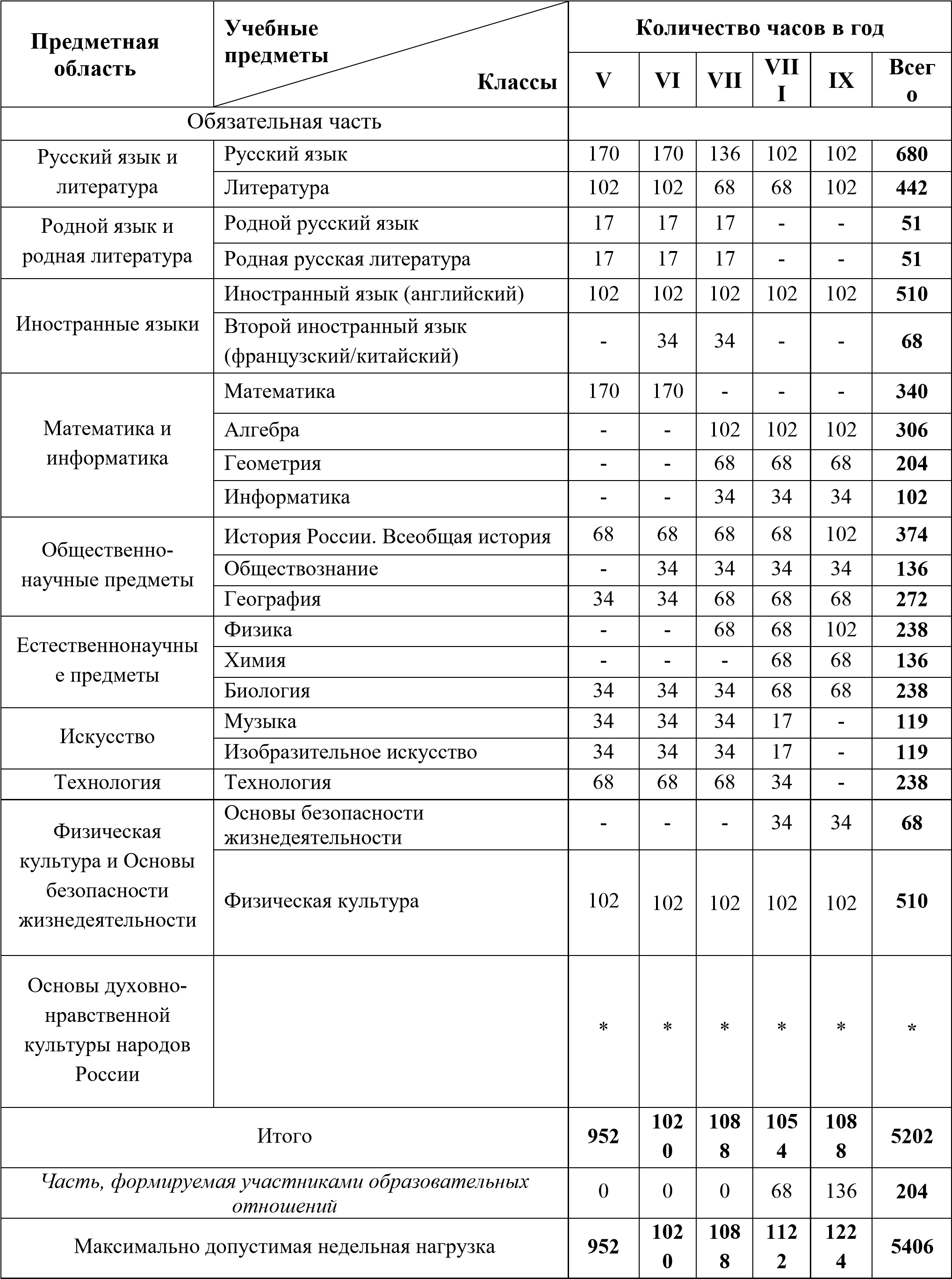 Учебный план основного общего образования МАОУ СШ № 150 на 2021-2022 учебный год 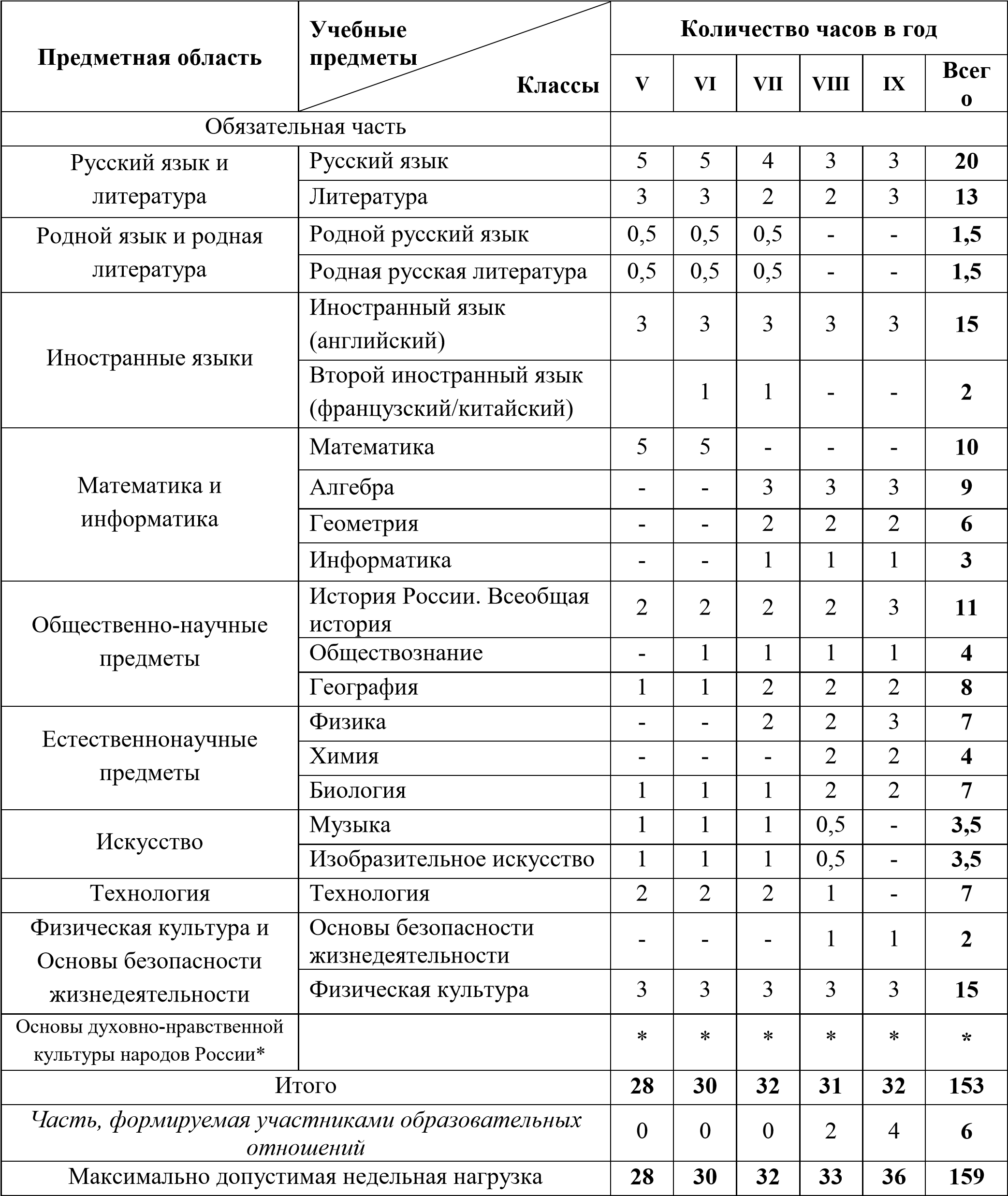 Учебный план основного общего образования для 5-ых классов на 2021-2022 учебный год Годовая отметка по учебным предметам обязательной части учебного плана, выставленная в соответствии с правилами выставления годовых отметок.  Учебный план основного общего образования для 6-ых классов на 2021-2022 учебный год Годовая отметка по учебным предметам обязательной части учебного плана, выставленная в соответствии с правилами выставления годовых отметок.  Учебный план основного общего образования для 7-ых классов на 2021-2022 учебный год Годовая отметка по учебным предметам обязательной части учебного плана, выставленная в соответствии с правилами выставления годовых отметок.  Учебный план основного общего образования для 8 -ых классов на 2021-2022 учебный год Годовая отметка по учебным предметам обязательной части учебного плана, выставленная в соответствии с правилами выставления годовых отметок. По учебным предметам части, формируемой участниками образовательных отношений, – зачет. Учебный план основного общего образования для 9 -ых классов на 2021-2022 учебный год Уровень среднего общего образования Учебный план среднего общего образования выстроен на основе требований   федерального государственного образовательного стандарта среднего общего образования, утвержденного приказом Министерства образования и науки РФ от 17 мая 2012 г. N 413. Общими для включения во все учебные планы являются учебные предметы: «Русский язык», «Литература», «Иностранный язык», «Математика: алгебра и начала математического анализа, геометрия», «История», «Физическая культура», «Основы безопасности жизнедеятельности», Астрономия. Предметная область «Русский язык и литература» представлена предметами «Русский язык», «Литература». Предметная область «Иностранные языки» представлена предметом «Иностранный язык (английский)». Предметная область «Математика и информатика» представлена предметами «Математика: алгебра и начала математического анализа, геометрия», «Информатика». Предметная область «Общественные науки» представлена предметами «История», «Обществознание», «География», «Право», «Экономика». Предметная область «Естественные науки» представлена предметами «Физика», «Биология», «Химия», «Естествознание», «Астрономия». Предметная область «Физическая культура, экология и основы безопасности жизнедеятельности» представлена предметами «Физическая культура» и «Основы безопасности жизнедеятельности», «Экология». Учебные предметы «Родной русский язык», «Родная литература», «Второй иностранный язык» введены с 2019 года с 5-х классов и изучаются поэтапно.  классы МАОУ СШ № 150 обеспечивает реализацию нескольких профилей обучения: естественно-научного, гуманитарного, социально-экономического, технологического, универсального. При этом учебный план профиля обучения (кроме универсального) содержит не менее трех учебных предметов на углубленном уровне изучения из соответствующей профилю обучения предметной области. В учебном плане предусмотрено выполнение обучающимися индивидуальных проектов, для этого выделено по 1 часу. Индивидуальный проект выполняется обучающимся самостоятельно под руководством учителя по выбранной теме в рамках одного или нескольких изучаемых учебных предметов, курсов в любой избранной области деятельности: познавательной, практической, учебно-исследовательской, социальной, художественно-творческой, иной.  Учитывая запрос участников образовательных отношений были сформированы следующие профили: Технологический профиль (предметы углубленного изучения: математика: алгебра и начала математического анализа, геометрия, физика, информатика); Универсальный 1 (предметы углубленного изучения: биология, химия); Универсальный 2 (предметы углубленного изучения: математика, информатика); Универсальный 3 (все предметы изучаются на базовом уровне); Универсального 4 (предметы углубленного изучения: история, экономика, право);   Гуманитарный (предметы углубленного изучения: история, иностранный язык, право);  Социально-экономический профиль (предметы углубленного изучения: математика: алгебра и начала математического анализа, геометрия, экономика, география);  В учебный план включены элективные курсы, направленные на: развитие содержания одного или нескольких базовых учебных предметов. Дополнительная подготовка позволит учащимся изучить предмет на уровне повышенных требований, а также подготовиться к сдаче ЕГЭ — это такие курсы, как: «Подготовка к ЕГЭ по информатике», «Вопросы современного обществознания», «Комплексная подготовка к ЕГЭ по биологии», «Трудные вопросы орфографии и пунктуации», «Решение финансово-экономических задач», «Уравнение с модулем», «Методы симметрий», «Вопросы современной истории»; развитие содержания учебных предметов углубленного уровня. Элективные курсы в данной ситуации позволят повысить качество преподавания учебных предметов: «Трудные вопросы химии», «Эволюция органов животных»; удовлетворение познавательных интересов обучающихся. Это прежде всего, элективные курсы, ориентированный на приобретение школьниками умений в области проектной и исследовательской деятельности, коммуникаций, например, элективные курсы «Человек–общество-мир», «Мировая художественная культура», «Психология», «Основы экономики и предпринимательства» Итоговая учебная нагрузка учащихся в группах углубленного изучения составляет старшей школы составляет 37 часов, в универсальных группах 34,5 часа. Продолжительность учебного года составляет 34 учебные недели. Продолжительность урока – 40 минут. На параллелях 10-11 классов предметы углубленного изучения, а также предметов, подлежащих обязательной итоговой аттестации (математика, русский язык, литература), осуществляется в полном объёме, с применением только очно. Учебный план технологического профиля 10А класса                           Учебный план универсального профиля (математика, информатика)10А класса             *1224*2, итого за два года обучения -2448 часов Учебный план универсального профиля (биолого-химический) 10Б класса                   *1190*2, итого за два года обучения -2380часов Учебный план универсального профиля 10В, Г, Д, Е классов Формы промежуточной аттестации: годовая отметка по учебным предметам обязательной части учебного плана, выставленная в соответствии с правилами выставления годовых отметок. По учебным предметам части, формируемой участниками образовательных отношений – зачет     *1173*2, итого за два года обучения -2346 часов Учебный план социально-экономического профиля 10 Д класса                        *1224*2, итого за два года обучения -2448 часов Учебный план гуманитарного профиля 1- 10 Б, В классов               *1224*2, итого за два года обучения -2448 часов Учебный план естественно-научного профиля 10 Е класса            *1258*2, итого за два года обучения -2516 часов Учебный план универсального профиля (история-право-экономика)10Г класса Формы промежуточной аттестации: годовая отметка по учебным предметам обязательной части учебного плана, выставленная в соответствии с правилами выставления годовых отметок. По учебным предметам части, формируемой участниками образовательных отношений – зачет               *1190*2, итого за два года обучения -2380 часов классы Учитывая запрос участников образовательных отношений были обучающиеся 11-х классов продолжают обучение по следующим профилям: Технологический профиль (предметы углубленного изучения: математика: алгебра и начала математического анализа, геометрия, физика, информатика); Универсальный 1 (предметы углубленного изучения: биология, химия); Универсальный 2 (все предметы изучаются на базовом уровне); Гуманитарный (предметы углубленного изучения: история, иностранный язык, право);  Социально-экономический профиль (предметы углубленного изучения: математика: алгебра и начала математического анализа, геометрия, экономика, география);  Социально-лингвистический 1 (предметы углубленного изучения: математика: алгебра и начала математического анализа, геометрия, иностранный язык, право); Социально-лингвистический 2 (предметы углубленного изучения: математика: алгебра и начала математического анализа, геометрия, иностранный язык, экономика); В учебный план включены элективные курсы, направленные на: развитие содержания одного или нескольких базовых учебных предметов. Дополнительная подготовка позволит учащимся изучить предмет на уровне повышенных требований, а также подготовиться к сдаче ЕГЭ — это такие курсы, как: «Текст. Теория и практика», «Решение уравнений и неравенств с параметрами», «Дискуссионные вопросы обществознания», «Подготовка к ЕГЭ по биологии»; развитие содержания профильных учебных предметов. Элективные предметы в данной ситуации позволят повысить качество преподавания учебных предметов: «Решение трудных задач по физике», «Химия металлов побочных групп», «Деловой английский», «Эволюция органов растений»; удовлетворение различных познавательных интересов обучающихся. Это прежде всего, элективные курсы, ориентированный на приобретение школьниками компетентностей в области проектной и исследовательской деятельности, коммуникаций, например, элективные курсы «Человек –общество-мир», «Мировая художественная культура», «Психология». Итоговая нагрузка недельных часов по классам не превышает предельно-допустимую нагрузку. Продолжительность учебного года составляет 34 учебные недели. Продолжительность урока – 40 минут. На параллелях 10-11 классов предметы углубленного изучения, а также предметов, подлежащих обязательной итоговой аттестации (математика, русский язык, литература), осуществляется в полном объёме, с применением только очноУчебный план технологического профиля 11 Б, И             *1258*2, итого за два года обучения -2516 часов Учебный план универсального профиля (биолого-химический) 11Ч                   *1258*2, итого за два года обучения -2516 часов Учебный план универсального профиля 11Б, И, С Учебный план социально-экономического профиля 11 С класса Учебный план гуманитарного профиля 11 П класса               *1258*2, итого за два года обучения -2516 часов Учебный план гуманитарного профиля 11 А, П, Ч классов               *1258*2, итого за два года обучения -2516 часов Учебный план социально-лингвистического профиля-  11 П класса Учебный план социально-лингвистического профиля-  11 А класса Параллель Очная форма Дистанционное обучение Общее количество часов по учебному плану 1 классы 15 ч. (1 четверть), 21 ч. (2 четверть)  - 21  2 классы  23 ч. - 23 3 классы 23 ч. - 23 4 классы 23 ч. - 23 5 классы 29 ч. - 29 6 классы 20 ч. 10 ч. 30 7 классы 20 ч. 12 ч. 32 8 классы 20 ч. 13 ч. 33 9 классы 20 ч. 16 ч. 36 10 классы 20 ч. 17 ч. 37 11 классы 20 ч. 17 ч. 37 Предметные области Учебные предметы Количество часов в неделю Количество часов в неделю Количество часов в неделю Количество часов в неделю Количество часов в неделю Количество часов в неделю Количество часов в неделю Количество часов в неделю Количество часов в неделю Итог о Предметные области Учебные предметы 1а 1б 1в 1г 1д 1е 1ж 1з 1и 1к Итог о Обязательная часть Русский язык и литература Русский язык 5 5 5 5 5 5 5 5 5 5 50 Русский язык и литература Литература 4 4 4 4 4 4 4 4 4 4 40 Математика и информатика Математика 4 4 4 4 4 4 4 4 4 4 40 Обществознание и естествознание Окружающий мир 2 2 2 2 2 2 2 2 2 2 20 Искусство Музыка 1 1 1 1 1 1 1 1 1 1 10 Искусство Изобразительное искусство 1 1 1 1 1 1 1 1 1 1 10 Технология Технология 1 1 1 1 1 1 1 1 1 1 10 Физическая культура   Физическая культура 3 3 3 3 3 3 3 3 3 3 30 Итого:                    Итого:                    21 21 21 21 21 21 21 21 21 21 210 Максимально допустимая недельная нагрузка Максимально допустимая недельная нагрузка 21 21 21 21 21 21 21 21 21 21 210 Формы промежуточной аттестации: Формы промежуточной аттестации: Формы промежуточной аттестации: Формы промежуточной аттестации: Формы промежуточной аттестации: Формы промежуточной аттестации: Формы промежуточной аттестации: Формы промежуточной аттестации: Формы промежуточной аттестации: Формы промежуточной аттестации: Формы промежуточной аттестации: Годовая отметка по учебным предметам обязательной части учебного плана, выставленная в соответствии с правилами выставления годовых отметок. Годовая отметка по учебным предметам обязательной части учебного плана, выставленная в соответствии с правилами выставления годовых отметок. Годовая отметка по учебным предметам обязательной части учебного плана, выставленная в соответствии с правилами выставления годовых отметок. Годовая отметка по учебным предметам обязательной части учебного плана, выставленная в соответствии с правилами выставления годовых отметок. Годовая отметка по учебным предметам обязательной части учебного плана, выставленная в соответствии с правилами выставления годовых отметок. Годовая отметка по учебным предметам обязательной части учебного плана, выставленная в соответствии с правилами выставления годовых отметок. Годовая отметка по учебным предметам обязательной части учебного плана, выставленная в соответствии с правилами выставления годовых отметок. Годовая отметка по учебным предметам обязательной части учебного плана, выставленная в соответствии с правилами выставления годовых отметок. Годовая отметка по учебным предметам обязательной части учебного плана, выставленная в соответствии с правилами выставления годовых отметок. Годовая отметка по учебным предметам обязательной части учебного плана, выставленная в соответствии с правилами выставления годовых отметок. Годовая отметка по учебным предметам обязательной части учебного плана, выставленная в соответствии с правилами выставления годовых отметок. Предметные области Учебные предметы Количество часов в неделю Количество часов в неделю Количество часов в неделю Количество часов в неделю Количество часов в неделю Количество часов в неделю Количество часов в неделю Количество часов в неделю Итог о Предметные области Учебные предметы 2а 2б 2в 2г 2д 2е 2ж 2з 2и 2к Итог о Обязательная часть Русский язык и литература Русский язык 4 4 4 4 4 4 4 4 4 4 40 Русский язык и литература Литература 3 3 3 3 3 3 3 3 3 3 30 Родной язык и родная литература Родной русский язык 1 1 1 1 1 1 1 1 1 1 10 Родной язык и родная литература Родная русская литература (2 п/г) 0,5 0,5 0,5 0,5 0,5 0,5 0,5 0,5 0,5 0,5 5 Иностранные языки Иностранный язык (английский) 2 2 2 2 2 2 2 2 2 2 20 Математика и информатика Математика 4 4 4 4 4 4 4 4 4 4 40 Обществознание и естествознание Окружающий мир 2 2 2 2 2 2 2 2 2 2 20 Искусство Музыка 1 1 1 1 1 1 1 1 1 1 10 Искусство Изобразительное искусство 1 1 1 1 1 1 1 1 1 1 10 Технология Технология 1 1 1 1 1 1 1 1 1 1 10 Физическая культура   Физическая культура 3 3 3 3 3 3 3 3 3 3 30 Итого:                    Итого:                    22, 5 22,5 22,5 22,5 22,5 22,5 22,5 22,5 22,5 22,5 225 Часть, формируемая участниками образовательных отношений Часть, формируемая участниками образовательных отношений Часть, формируемая участниками образовательных отношений Часть, формируемая участниками образовательных отношений Часть, формируемая участниками образовательных отношений Часть, формируемая участниками образовательных отношений Часть, формируемая участниками образовательных отношений Часть, формируемая участниками образовательных отношений Часть, формируемая участниками образовательных отношений Часть, формируемая участниками образовательных отношений Внеклассное чтение (1п/г)        Внеклассное чтение (1п/г)        0,5 0,5 0,5 0,5 0,5 0,5 0,5 0,5 0,5 0,5 5 Итого Итого 0,5 0,5 0,5 0,5 0,5 0,5 0,5 0,5 0,5 0,5 5 Максимально допустимая недельная нагрузка Максимально допустимая недельная нагрузка 23 23 23 23 23 23 23 23 23 23 230 Формы промежуточной аттестации: Формы промежуточной аттестации: Формы промежуточной аттестации: Формы промежуточной аттестации: Формы промежуточной аттестации: Формы промежуточной аттестации: Формы промежуточной аттестации: Формы промежуточной аттестации: Формы промежуточной аттестации: Формы промежуточной аттестации: Годовая отметка по учебным предметам обязательной части учебного плана, выставленная в соответствии с правилами выставления годовых отметок. Годовая отметка по учебным предметам обязательной части учебного плана, выставленная в соответствии с правилами выставления годовых отметок. Годовая отметка по учебным предметам обязательной части учебного плана, выставленная в соответствии с правилами выставления годовых отметок. Годовая отметка по учебным предметам обязательной части учебного плана, выставленная в соответствии с правилами выставления годовых отметок. Годовая отметка по учебным предметам обязательной части учебного плана, выставленная в соответствии с правилами выставления годовых отметок. Годовая отметка по учебным предметам обязательной части учебного плана, выставленная в соответствии с правилами выставления годовых отметок. Годовая отметка по учебным предметам обязательной части учебного плана, выставленная в соответствии с правилами выставления годовых отметок. Годовая отметка по учебным предметам обязательной части учебного плана, выставленная в соответствии с правилами выставления годовых отметок. Годовая отметка по учебным предметам обязательной части учебного плана, выставленная в соответствии с правилами выставления годовых отметок. Годовая отметка по учебным предметам обязательной части учебного плана, выставленная в соответствии с правилами выставления годовых отметок. Предметные области Учебные предметы Количество часов в неделю Количество часов в неделю Количество часов в неделю Количество часов в неделю Количество часов в неделю Количество часов в неделю Количество часов в неделю Количество часов в неделю Количество часов в неделю Итог о Предметные области Учебные предметы 3а 3б 3в 3г 3д 3е 3ж 3з 3и 3к Итог о Обязательная часть Русский язык и литература Русский язык 4 4 4 4 4 4 4 4 4 4 40 Русский язык и литература Литература 3 3 3 3 3 3 3 3 3 3 30 Родной язык и родная литература Родной русский язык 0,5 0,5 0,5 0,5 0,5 0,5 0,5 0,5 0,5 0,5 5 Родной язык и родная литература Родная русская литература 0,5 0,5 0,5 0,5 0,5 0,5 0,5 0,5 0,5 0,5 5 Иностранные языки Иностранный язык (английский) 2 2 2 2 2 2 2 2 2 2 20 Математика и информатика Математика 4 4 4 4 4 4 4 4 4 4 40 Обществознание и естествознание Окружающий мир 2 2 2 2 2 2 2 2 2 2 20 Искусство Музыка 1 1 1 1 1 1 1 1 1 1 10 Искусство Изобразительное искусство 1 1 1 1 1 1 1 1 1 1 10 Технология Технология 1 1 1 1 1 1 1 1 1 1 10 Физическая культура   Физическая культура 3 3 3 3 3 3 3 3 3 3 30 Итого:                    Итого:                    22 22 22 22 22 22 22 22 22 22 220 Часть, формируемая участниками образовательных отношений Часть, формируемая участниками образовательных отношений Часть, формируемая участниками образовательных отношений Часть, формируемая участниками образовательных отношений Часть, формируемая участниками образовательных отношений Часть, формируемая участниками образовательных отношений Часть, формируемая участниками образовательных отношений Часть, формируемая участниками образовательных отношений Часть, формируемая участниками образовательных отношений Часть, формируемая участниками образовательных отношений Внеклассное чтение        Внеклассное чтение        1 1 1 1 1 1 1 1 1 1 10 Итого Итого 23 23 23 23 23 23 23 23 23 23 230 Максимально допустимая недельная нагрузка Максимально допустимая недельная нагрузка 23 23 23 23 23 23 23 23 23 23 230 Формы промежуточной аттестации: Формы промежуточной аттестации: Формы промежуточной аттестации: Формы промежуточной аттестации: Формы промежуточной аттестации: Формы промежуточной аттестации: Формы промежуточной аттестации: Формы промежуточной аттестации: Формы промежуточной аттестации: Формы промежуточной аттестации: Годовая отметка по учебным предметам обязательной части учебного плана, выставленная в соответствии с правилами выставления годовых отметок. Годовая отметка по учебным предметам обязательной части учебного плана, выставленная в соответствии с правилами выставления годовых отметок. Годовая отметка по учебным предметам обязательной части учебного плана, выставленная в соответствии с правилами выставления годовых отметок. Годовая отметка по учебным предметам обязательной части учебного плана, выставленная в соответствии с правилами выставления годовых отметок. Годовая отметка по учебным предметам обязательной части учебного плана, выставленная в соответствии с правилами выставления годовых отметок. Годовая отметка по учебным предметам обязательной части учебного плана, выставленная в соответствии с правилами выставления годовых отметок. Годовая отметка по учебным предметам обязательной части учебного плана, выставленная в соответствии с правилами выставления годовых отметок. Годовая отметка по учебным предметам обязательной части учебного плана, выставленная в соответствии с правилами выставления годовых отметок. Годовая отметка по учебным предметам обязательной части учебного плана, выставленная в соответствии с правилами выставления годовых отметок. Годовая отметка по учебным предметам обязательной части учебного плана, выставленная в соответствии с правилами выставления годовых отметок. Годовая отметка по учебным предметам обязательной части учебного плана, выставленная в соответствии с правилами выставления годовых отметок. Предметные области Учебные предметы Количество часов в неделю Количество часов в неделю Количество часов в неделю Количество часов в неделю Количество часов в неделю Количество часов в неделю Количество часов в неделю Количество часов в неделю Количество часов в неделю Количество часов в неделю Предметные области Учебные предметы 4а 4б 4в 4г 4д 4е 4ж 4з 4и Итого Обязательная часть Русский язык и литература Русский язык 4 4 4 4 4 4 4 4 4 36 Русский язык и литература Литература 4 4 4 4 4 4 4 4 4 36 Иностранные языки Иностранный язык (английский) 2 2 2 2 2 2 2 2 2 18 Математика и информатика Математика 4 4 4 4 4 4 4 4 4 36 Обществознание и естествознание Основы религиозных культур и светской этики 1 1 1 1 1 1 1 1 1 9 Естественнонаучные предметы Окружающий мир 2 2 2 2 2 2 2 2 2 18 Искусство Музыка 1 1 1 1 1 1 1 1 1 9 Искусство Изобразительное искусство (2 п/г) 1 1 1 1 1 1 1 1 1 9 Технология Технология 1 1 1 1 1 1 1 1 1 9 Физическая культура   Физическая культура 3 3 3 3 3 3 3 3 3 27 Итого:                                   Итого:                                   23 23 23 23 23 23 23 23 23 207 Максимально допустимая недельная нагрузка Максимально допустимая недельная нагрузка 23 23 23 23 23 23 23 23 23 207 Формы промежуточной аттестации: Формы промежуточной аттестации: Формы промежуточной аттестации: Формы промежуточной аттестации: Формы промежуточной аттестации: Формы промежуточной аттестации: Формы промежуточной аттестации: Формы промежуточной аттестации: Формы промежуточной аттестации: Формы промежуточной аттестации: Формы промежуточной аттестации: Годовая отметка по учебным предметам обязательной части учебного плана, выставленная в соответствии с правилами выставления годовых отметок. По учебным предметам части, формируемой участниками образовательных отношений – зачет. Годовая отметка по учебным предметам обязательной части учебного плана, выставленная в соответствии с правилами выставления годовых отметок. По учебным предметам части, формируемой участниками образовательных отношений – зачет. Годовая отметка по учебным предметам обязательной части учебного плана, выставленная в соответствии с правилами выставления годовых отметок. По учебным предметам части, формируемой участниками образовательных отношений – зачет. Годовая отметка по учебным предметам обязательной части учебного плана, выставленная в соответствии с правилами выставления годовых отметок. По учебным предметам части, формируемой участниками образовательных отношений – зачет. Годовая отметка по учебным предметам обязательной части учебного плана, выставленная в соответствии с правилами выставления годовых отметок. По учебным предметам части, формируемой участниками образовательных отношений – зачет. Годовая отметка по учебным предметам обязательной части учебного плана, выставленная в соответствии с правилами выставления годовых отметок. По учебным предметам части, формируемой участниками образовательных отношений – зачет. Годовая отметка по учебным предметам обязательной части учебного плана, выставленная в соответствии с правилами выставления годовых отметок. По учебным предметам части, формируемой участниками образовательных отношений – зачет. Годовая отметка по учебным предметам обязательной части учебного плана, выставленная в соответствии с правилами выставления годовых отметок. По учебным предметам части, формируемой участниками образовательных отношений – зачет. Годовая отметка по учебным предметам обязательной части учебного плана, выставленная в соответствии с правилами выставления годовых отметок. По учебным предметам части, формируемой участниками образовательных отношений – зачет. Годовая отметка по учебным предметам обязательной части учебного плана, выставленная в соответствии с правилами выставления годовых отметок. По учебным предметам части, формируемой участниками образовательных отношений – зачет. Годовая отметка по учебным предметам обязательной части учебного плана, выставленная в соответствии с правилами выставления годовых отметок. По учебным предметам части, формируемой участниками образовательных отношений – зачет. Предметные области Учебные предметы Количество часов в неделю Количество часов в неделю Количество часов в неделю Количество часов в неделю Количество часов в неделю Количество часов в неделю Количество часов в неделю Итого Предметные области Учебные предметы 5а 5б 5в 5г 5д 5е 5ж 5з 5и Итого Обязательная часть Обязательная часть Обязательная часть Обязательная часть Обязательная часть Обязательная часть Обязательная часть Обязательная часть Обязательная часть Русский язык и литература Русский язык 5 5 5 5 5 5 5 5 5 45 Русский язык и литература Литература 3 3 3 3 3 3 3 3 3 27 Родной язык и родная литература Родной русский язык 0,5 0,5 0,5 0,5 0,5 0,5 0,5 0,5 0,5 4,5 Родной язык и родная литература Родная русская литература 0,5 0,5 0,5 0,5 0,5 0,5 0,5 0,5 0,5 4,5 Иностранные языки Иностранный язык (английский) 3 3 3 3 3 3 3 3 3 27 Иностранные языки Второй иностранный язык  * * * * * * * * * * Математика и информатика Математика  5 5 5 5 5 5 5 5 5 45 Общественнонаучные предметы История России. Всеобщая история 2 2 2 2 2 2 2 2 2 18 Общественнонаучные предметы География 1 1 1 1 1 1 1 1 1 9 Естественно-научные предметы Биология  1 1 1 1 1 1 1 1 1 9 Искусство  Музыка  1 1 1 1 1 1 1 1 1 9 Искусство  Изобразительное искусство  1 1 1 1 1 1 1 1 1 9 Технология  Технология  2 2 2 2 2 2 2 2 2 18 Физическая культура и основы безопасности жизнедеятельности Физическая культура 3 3 3 3 3 3 3 3 3 27 Основы духовнонравственной культуры народов России * * * * * * * * * * Итого: Итого: 28 28 28 28 28 28 28 28 28 252 Часть, формируемая участниками образовательных отношений Часть, формируемая участниками образовательных отношений Часть, формируемая участниками образовательных отношений Часть, формируемая участниками образовательных отношений Часть, формируемая участниками образовательных отношений Часть, формируемая участниками образовательных отношений Часть, формируемая участниками образовательных отношений Часть, формируемая участниками образовательных отношений Часть, формируемая участниками образовательных отношений - - - - - - - - - - Итого: Итого: Максимально допустимая недельная нагрузка Максимально допустимая недельная нагрузка 28 28 28 28 28 28 28 28 28 252 Формы промежуточной аттестации: Формы промежуточной аттестации: Формы промежуточной аттестации: Формы промежуточной аттестации: Формы промежуточной аттестации: Формы промежуточной аттестации: Формы промежуточной аттестации: Формы промежуточной аттестации: Формы промежуточной аттестации: Предметные области Учебные предметы Количество часов в неделю Количество часов в неделю Количество часов в неделю Количество часов в неделю Количество часов в неделю Количество часов в неделю Количество часов в неделю Итого Предметные области Учебные предметы 6а 6б 6в 6г 6д 6е 6ж 6и 6к Итого Обязательная часть Обязательная часть Обязательная часть Обязательная часть Обязательная часть Обязательная часть Обязательная часть Обязательная часть Обязательная часть Русский язык и литература Русский язык 5 5 5 5 5 5 5 5 5 45 Русский язык и литература Литература 3 3 3 3 3 3 3 3 3 27 Родной язык и родная литература Родной русский язык 0,5 0,5 0,5 0,5 0,5 0,5 0,5 0,5 0,5 4,5 Родной язык и родная литература Родная русская литература 0,5 0,5 0,5 0,5 0,5 0,5 0,5 0,5 0,5 4,5 Иностранные языки Иностранный язык (английский) 3 3 3 3 3 3 3 3 3 27 Иностранные языки Второй иностранный язык (французский/ китайский) 1 1 1 1 1 1 1 1 1 9 Математика и информатика Математика  5 5 5 5 5 5 5 5 5 45 Общественно-научные предметы История России. Всеобщая история 2 2 2 2 2 2 2 2 2 18 Общественно-научные предметы Обществознание 1 1 1 1 1 1 1 1 1 9 Общественно-научные предметы География 1 1 1 1 1 1 1 1 1 9 Естественно-научные предметы Биология  1 1 1 1 1 1 1 1 1 9 Искусство  Музыка  1 1 1 1 1 1 1 1 1 9 Искусство  Изобразительное искусство  1 1 1 1 1 1 1 1 1 9 Технология  Технология  2 2 2 2 2 2 2 2 2 18 Физическая культура и основы безопасности жизнедеятельности Физическая культура 3 3 3 3 3 3 3 3 3 27 Основы духовнонравственной культуры народов России * * * * * * * * * * Итого: Итого: 30 30 30 30 30 30 30 30 30 270 Часть, формируемая участниками образовательных отношений Часть, формируемая участниками образовательных отношений Часть, формируемая участниками образовательных отношений Часть, формируемая участниками образовательных отношений Часть, формируемая участниками образовательных отношений Часть, формируемая участниками образовательных отношений Часть, формируемая участниками образовательных отношений Часть, формируемая участниками образовательных отношений Часть, формируемая участниками образовательных отношений - - - - - - - - - - Итого: Итого: Максимально допустимая недельная нагрузка Максимально допустимая недельная нагрузка 30 30 30 30 30 30 30 30 30 270 Формы промежуточной аттестации: Формы промежуточной аттестации: Формы промежуточной аттестации: Формы промежуточной аттестации: Формы промежуточной аттестации: Формы промежуточной аттестации: Формы промежуточной аттестации: Формы промежуточной аттестации: Формы промежуточной аттестации: Предметные области Учебные предметы Количество часов в неделюКоличество часов в неделюКоличество часов в неделюКоличество часов в неделюКоличество часов в неделюКоличество часов в неделюКоличество часов в неделюИтого Предметные области Учебные предметы 7а 7а 7б 7в 7г 7д 7е 7и 7я Итого Обязательная часть Обязательная часть Обязательная часть Обязательная часть Обязательная часть Обязательная часть Обязательная часть Обязательная часть Обязательная часть Русский язык и литература             Русский язык 4 4 4 4 4 4 4 4 4 32 Русский язык и литература             Литература 2 2 2 2 2 2 2 2 2 16 Родной язык и родная литература Родной русский язык  0,5 0,5 0,5 0,5 0,5 0,5 0,5 0,5 0,5 4 Родной язык и родная литература Родная русская литература 0,5 0,5 0,5 0,5 0,5 0,5 0,5 0,5 0,5 4 Иностранные языки Иностранный язык  (английский) 3 3 3 3 3 3 3 3 3 24 Иностранные языки Второй иностранный язык (французский /китайский) 1 1 1 1 1 1 1 1 1 8 Математика и информатика Алгебра 3 3 3 3 3 3 3 3 3 24 Математика и информатика Геометрия 2 2 2 2 2 2 2 2 2 16 Математика и информатика Информатика 1 1 1 1 1 1 1 1 1 8 Общественнонаучные предметы История России. Всеобщая история 2 2 2 2 2 2 2 2 2 16 Общественнонаучные предметы Обществознание 1 1 1 1 1 1 1 1 1 8 Общественнонаучные предметы География 2 2 2 2 2 2 2 2 2 16 Естественнонаучны е предметы Физика 2 2 2 2 2 2 2 2 2 16 Естественнонаучны е предметы Биология  1 1 1 1 1 1 1 1 1 8 Искусство  Музыка  1 1 1 1 1 1 1 1 1 8 Искусство  Изобразительное искусство  1 1 1 1 1 1 1 1 1 8 Технология  Технология  2 2 2 2 2 2 2 2 2 16 Физическая культура и основы безопасности жизнедеятельности Физическая культура 3 3 3 3 3 3 3 3 3 24 Основы духовнонравственной культуры народов России * * * * * * * * * * Итого: Итого: 32 32 32 32 32 32 32 32 32 256 Часть, формируемая участниками образовательных отношений   Часть, формируемая участниками образовательных отношений   Часть, формируемая участниками образовательных отношений   Часть, формируемая участниками образовательных отношений   Часть, формируемая участниками образовательных отношений   Часть, формируемая участниками образовательных отношений   Часть, формируемая участниками образовательных отношений   Часть, формируемая участниками образовательных отношений   Часть, формируемая участниками образовательных отношений   - - - - - - - - - - Итого Итого Максимально допустимая недельная нагрузка Максимально допустимая недельная нагрузка 32 32 32 32 32 32 32 32 32 256 Формы промежуточной аттестации: Формы промежуточной аттестации: Формы промежуточной аттестации: Формы промежуточной аттестации: Формы промежуточной аттестации: Формы промежуточной аттестации: Формы промежуточной аттестации: Формы промежуточной аттестации: Формы промежуточной аттестации: Предметные области Учебные предметы Количество часов в неделю Количество часов в неделю Количество часов в неделю Количество часов в неделю Количество часов в неделю Количество часов в неделю Количество часов в неделю Итого Предметные области Учебные предметы 8а 8а 8б 8в 8д 8е 8и 8я Итого Обязательная часть Обязательная часть Обязательная часть Обязательная часть Обязательная часть Обязательная часть Обязательная часть Обязательная часть Обязательная часть Русский язык и литература           Русский язык 3 3 3 3 3 3 3 3 21 Русский язык и литература           Литература 2 2 2 2 2 2 2 2 14 Родной язык и родная литература Родной русский язык  - - - - - - - - Родной язык и родная литература Родная русская литература - - - - - - - - Иностранные языки Иностранный язык  (английский) 3 3 3 3 3 3 3 3 21 Иностранные языки Второй иностранный язык - - - - - - - - Математика и информатика Алгебра 3 3 3 3 3 3 3 3 21 Математика и информатика Геометрия 2 2 2 2 2 2 2 2 14 Математика и информатика Информатика 1 1 1 1 1 1 1 1 7 Общественно-научные предметы История России. Всеобщая история 2 2 2 2 2 2 2 2 14 Общественно-научные предметы Обществознание 1 1 1 1 1 1 1 1 7 Общественно-научные предметы География 2 2 2 2 2 2 2 2 14 Естественнонаучные предметы Физика 2 2 2 2 2 2 2 2 14 Естественнонаучные предметы Биология  2 2 2 2 2 2 2 2 14 Естественнонаучные предметы Химия 2 2 2 2 2 2 2 2 14 Искусство  Музыка  0,5 0,5 0,5 0,5 0,5 0,5 0,5 0,5 3,5 Искусство  Изобразительное искусство  0,5 0,5 0,5 0,5 0,5 0,5 0,5 0,5 3,5 Технология  Технология  1 1 1 1 1 1 1 1 7 Физическая культура и основы безопасности жизнедеятельности Основы безопасности жизнедеятельности 1 1 1 1 1 1 1 1 7 Физическая культура и основы безопасности жизнедеятельности Физическая культура 3 3 3 3 3 3 3 3 21 Основы духовно-нравственной культуры народов России Основы духовно-нравственной культуры народов России * * * * * * * * * Итого: Итого: 31 31 31 31 31 31 31 31 217 Часть, формируемая участниками образовательных отношений   Часть, формируемая участниками образовательных отношений   Часть, формируемая участниками образовательных отношений   Часть, формируемая участниками образовательных отношений   Часть, формируемая участниками образовательных отношений   Часть, формируемая участниками образовательных отношений   Часть, формируемая участниками образовательных отношений   Часть, формируемая участниками образовательных отношений   Часть, формируемая участниками образовательных отношений   «Тропинка к своему Я» «Тропинка к своему Я» 1 1 1 1 1 1 1 1 7 «Мой выбор» «Мой выбор» 1 1 1 1 1 1 1 1 7 Итого: Итого: 2 2 2 2 2 2 2 2 14 Максимально допустимая недельная нагрузка Максимально допустимая недельная нагрузка 33 33 33 33 33 33 33 33 231 Формы промежуточной аттестации: Формы промежуточной аттестации: Формы промежуточной аттестации: Формы промежуточной аттестации: Формы промежуточной аттестации: Формы промежуточной аттестации: Формы промежуточной аттестации: Формы промежуточной аттестации: Формы промежуточной аттестации: Предметные области Предметные области Предметные области Учебные предметы Количество часов в неделю Количество часов в неделю Количество часов в неделю Количество часов в неделю Количество часов в неделю Количество часов в неделю Количество часов в неделю Количество часов в неделю Предметные области Предметные области Предметные области Учебные предметы 9а 9б 9в 9г 9д 9е 9ж 9и Итого Обязательная часть Русский язык и литература Русский язык 3 3 3 3 3 3 3 3 24 Русский язык и литература Литература 3 3 3 3 3 3 3 3 24 Родной язык и родная литература Родной русский язык - - - - - - - - Родной язык и родная литература Родная русская литература - - - - - - - - Иностранные языки Иностранный язык (английский) 3 3 3 3 3 3 3 3 24 Иностранные языки Второй иностранный язык - - - - - - - - Математика и информатика Алгебра 3 3 3 3 3 3 3 3 24 Математика и информатика Геометрия 2 2 2 2 2 2 2 2 16 Математика и информатика Информатика 1 1 1 1 1 1 1 1 8 Общественно-научные предметы История России. Всеобщая история 3 3 3 3 3 3 3 3 24 Общественно-научные предметы Обществознание 1 1 1 1 1 1 1 1 8 Общественно-научные предметы География 2 2 2 2 2 2 2 2 16 Естественнонаучные предметы Физика 3 3 3 3 3 3 3 3 24 Естественнонаучные предметы Биология 2 2 2 2 2 2 2 2 16 Естественнонаучные предметы Химия 2 2 2 2 2 2 2 2 16 Искусство Музыка - - - - - - - - - Искусство Изобразительное искусство - - - - - - - - - Технология Технология - - - - - - - - - Физическая культура и Основы безопасности жизнедеятельности Основы безопасности жизнедеятельности 1 1 1 1 1 1 1 1 8 Физическая культура и Основы безопасности жизнедеятельности Физическая культура 3 3 3 3 3 3 3 3 24 Основы духовно-нравственной культуры народов России Основы духовно-нравственной культуры народов России Основы духовно-нравственной культуры народов России * * * * * * * * * 32 32 32 32 32 32 32 32 256 Часть, формируемая участниками образовательных отношений Часть, формируемая участниками образовательных отношений Часть, формируемая участниками образовательных отношений Часть, формируемая участниками образовательных отношений Часть, формируемая участниками образовательных отношений Часть, формируемая участниками образовательных отношений Часть, формируемая участниками образовательных отношений Часть, формируемая участниками образовательных отношений Часть, формируемая участниками образовательных отношений Часть, формируемая участниками образовательных отношений Часть, формируемая участниками образовательных отношений Часть, формируемая участниками образовательных отношений Основы финансовой грамотности Основы финансовой грамотности Основы финансовой грамотности Основы финансовой грамотности 0,5 0,5 0,5 0,5 0,5 0,5 0,5 0,5 4 Текст. Вопросы грамматики и развития речи. Текст. Вопросы грамматики и развития речи. Текст. Вопросы грамматики и развития речи. Текст. Вопросы грамматики и развития речи. 0,5 0,5 0,5 0,5 0,5 0,5 0,5 0,5 4 Избранные вопросы математики Избранные вопросы математики Избранные вопросы математики Избранные вопросы математики 1 1 1 1 1 1 1 1 8 Подготовка к ОГЭ по информатике Подготовка к ОГЭ по информатике Подготовка к ОГЭ по информатике Подготовка к ОГЭ по информатике 1 1 2 Картография с основами топографии Картография с основами топографии Картография с основами топографии Картография с основами топографии 1 1 2 Решение химических задач Решение химических задач Решение химических задач Решение химических задач 1 1 2 Решение биологических задач Решение биологических задач Решение биологических задач Решение биологических задач 1 1 2 Решение физических задач Решение физических задач Решение физических задач Решение физических задач 1 1 2 Практикум по говорению и английской грамматике Практикум по говорению и английской грамматике Практикум по говорению и английской грамматике Практикум по говорению и английской грамматике 1 1 2 Практическое обществознание Практическое обществознание Практическое обществознание Практическое обществознание 1 1 2 Великая Отечественная война в документах Великая Отечественная война в документах Великая Отечественная война в документах Великая Отечественная война в документах 1 1 2 Итого: Итого: Итого: Итого: 4 4 4 4 4 4 4 4 32 Максимально допустимая недельная нагрузка Максимально допустимая недельная нагрузка Максимально допустимая недельная нагрузка Максимально допустимая недельная нагрузка 36 36 36 36 36 36 36 36 288 Формы промежуточной аттестации: Формы промежуточной аттестации: Формы промежуточной аттестации: Формы промежуточной аттестации: Формы промежуточной аттестации: Формы промежуточной аттестации: Формы промежуточной аттестации: Формы промежуточной аттестации: Формы промежуточной аттестации: Формы промежуточной аттестации: Формы промежуточной аттестации: Формы промежуточной аттестации: Формы промежуточной аттестации: Годовая отметка по учебным предметам обязательной части учебного плана, выставленная в соответствии с правилами выставления годовых отметок. По учебным предметам части, формируемой участниками образовательных отношений, – зачет. Годовая отметка по учебным предметам обязательной части учебного плана, выставленная в соответствии с правилами выставления годовых отметок. По учебным предметам части, формируемой участниками образовательных отношений, – зачет. Годовая отметка по учебным предметам обязательной части учебного плана, выставленная в соответствии с правилами выставления годовых отметок. По учебным предметам части, формируемой участниками образовательных отношений, – зачет. Годовая отметка по учебным предметам обязательной части учебного плана, выставленная в соответствии с правилами выставления годовых отметок. По учебным предметам части, формируемой участниками образовательных отношений, – зачет. Годовая отметка по учебным предметам обязательной части учебного плана, выставленная в соответствии с правилами выставления годовых отметок. По учебным предметам части, формируемой участниками образовательных отношений, – зачет. Годовая отметка по учебным предметам обязательной части учебного плана, выставленная в соответствии с правилами выставления годовых отметок. По учебным предметам части, формируемой участниками образовательных отношений, – зачет. Годовая отметка по учебным предметам обязательной части учебного плана, выставленная в соответствии с правилами выставления годовых отметок. По учебным предметам части, формируемой участниками образовательных отношений, – зачет. Годовая отметка по учебным предметам обязательной части учебного плана, выставленная в соответствии с правилами выставления годовых отметок. По учебным предметам части, формируемой участниками образовательных отношений, – зачет. Годовая отметка по учебным предметам обязательной части учебного плана, выставленная в соответствии с правилами выставления годовых отметок. По учебным предметам части, формируемой участниками образовательных отношений, – зачет. Годовая отметка по учебным предметам обязательной части учебного плана, выставленная в соответствии с правилами выставления годовых отметок. По учебным предметам части, формируемой участниками образовательных отношений, – зачет. Годовая отметка по учебным предметам обязательной части учебного плана, выставленная в соответствии с правилами выставления годовых отметок. По учебным предметам части, формируемой участниками образовательных отношений, – зачет. Годовая отметка по учебным предметам обязательной части учебного плана, выставленная в соответствии с правилами выставления годовых отметок. По учебным предметам части, формируемой участниками образовательных отношений, – зачет. Годовая отметка по учебным предметам обязательной части учебного плана, выставленная в соответствии с правилами выставления годовых отметок. По учебным предметам части, формируемой участниками образовательных отношений, – зачет. Предметная область Учебный предмет Уровень Количеств о часов в неделю Количество часов в год Русский язык и литература Русский язык  Б 1 34 Русский язык и литература Литература Б 3 102 Родной язык и родная литература Родная литература / Родной язык Б - - Математика и информатика Математика: алгебра и начала математического анализа, геометрия У 6 204 Математика и информатика Информатика У 4 136 Иностранные языки Иностранный язык Б 3 102 Иностранные языки Второй иностранный язык Б - - Естественные науки Физика У 5 170 Естественные науки Химия Б 1 34 Естественные науки Биология Б 1 34 Естественные науки Астрономия Б 0,5 17 Общественные науки История  Б 2 68 Физическая культура, экология и основы безопасности жизнедеятельности Физическая культура Б 3 102 Физическая культура, экология и основы безопасности жизнедеятельности Основы безопасности жизнедеятельности Б 1 34 Индивидуальный проект ЭК 1 34 Итого 31,5 1071 Часть, формируемая участниками образовательных отношений Часть, формируемая участниками образовательных отношений Часть, формируемая участниками образовательных отношений Часть, формируемая участниками образовательных отношений Часть, формируемая участниками образовательных отношений Трудные вопросы орфографии и пунктуации Трудные вопросы орфографии и пунктуации ЭК 1 34 Решение финансово-экономических задач Решение финансово-экономических задач ЭК 1 34 Уравнение с модулем  Уравнение с модулем  ЭК 1 34 Человек –общество-мир Человек –общество-мир ЭК 1 34 Решение трудных задач по физике Решение трудных задач по физике ЭК 1 34 Психология Психология ЭК 0,5 0,5 Итого часов элективные курсы  Итого часов элективные курсы  5,5 187 Всего общая нагрузка Всего общая нагрузка 37 1258* Максимально допустимая недельная нагрузка Максимально допустимая недельная нагрузка 37 Формы промежуточной аттестации: годовая отметка по учебным предметам обязательной части учебного плана, выставленная в соответствии с правилами выставления годовых отметок. По учебным предметам части, формируемой участниками образовательных отношений – зачет.            *1258*2, итого за два года обучения -2516 часов Формы промежуточной аттестации: годовая отметка по учебным предметам обязательной части учебного плана, выставленная в соответствии с правилами выставления годовых отметок. По учебным предметам части, формируемой участниками образовательных отношений – зачет.            *1258*2, итого за два года обучения -2516 часов Формы промежуточной аттестации: годовая отметка по учебным предметам обязательной части учебного плана, выставленная в соответствии с правилами выставления годовых отметок. По учебным предметам части, формируемой участниками образовательных отношений – зачет.            *1258*2, итого за два года обучения -2516 часов Формы промежуточной аттестации: годовая отметка по учебным предметам обязательной части учебного плана, выставленная в соответствии с правилами выставления годовых отметок. По учебным предметам части, формируемой участниками образовательных отношений – зачет.            *1258*2, итого за два года обучения -2516 часов Формы промежуточной аттестации: годовая отметка по учебным предметам обязательной части учебного плана, выставленная в соответствии с правилами выставления годовых отметок. По учебным предметам части, формируемой участниками образовательных отношений – зачет.            *1258*2, итого за два года обучения -2516 часов Предметная область Учебный предмет Уровень Количество часов в неделю Количество часов в год Русский язык и литература Русский язык  Б 1 34 Русский язык и литература Литература Б 3 102 Родной язык и родная литература Родная литература / Родной язык Б - - Математика и информатика Математика: алгебра и начала математического анализа, геометрия У 6 204 Математика и информатика Информатика У 4 136 Иностранные языки Иностранный язык Б 3 102 Иностранные языки Второй иностранный язык Б - - Естественные науки Физика Б 2 68 Естественные науки Химия Б 1 34 Естественные науки Биология Б 1 34 Естественные науки Астрономия Б 0,5 17 Общественные науки История  Б 2 68 Физическая культура, экология и основы безопасности жизнедеятельности Физическая культура Б 3 102 Физическая культура, экология и основы безопасности жизнедеятельности Основы безопасности жизнедеятельности Б 1 34 Индивидуальный проект ЭК 1 34 Итого 28,5 969 Часть, формируемая участниками образовательных отношений Часть, формируемая участниками образовательных отношений Часть, формируемая участниками образовательных отношений Часть, формируемая участниками образовательных отношений Часть, формируемая участниками образовательных отношений Трудные вопросы орфографии и пунктуации Трудные вопросы орфографии и пунктуации ЭК 1 34 Решение финансово-экономических задач Решение финансово-экономических задач ЭК 1 34 Уравнение с модулем  Уравнение с модулем  ЭК 1 34 Подготовка к ЕГЭ по информатике Подготовка к ЕГЭ по информатике ЭК 1 34 Психология  Психология  ЭК 0,5 17 Основной закон Основной закон ЭК 1 34 Человек-общество-мир Человек-общество-мир ЭК 1 34 Мировая художественная культура Мировая художественная культура ЭК 1 34 Итого часов элективные курсы  Итого часов элективные курсы  7,5 255 Всего общая нагрузка Всего общая нагрузка 36 1224 Максимально допустимая недельная нагрузка Максимально допустимая недельная нагрузка 37 Формы промежуточной аттестации: годовая отметка по учебным предметам обязательной части учебного плана, выставленная в соответствии с правилами выставления годовых отметок. По учебным предметам части, формируемой участниками образовательных отношений – зачет Формы промежуточной аттестации: годовая отметка по учебным предметам обязательной части учебного плана, выставленная в соответствии с правилами выставления годовых отметок. По учебным предметам части, формируемой участниками образовательных отношений – зачет Формы промежуточной аттестации: годовая отметка по учебным предметам обязательной части учебного плана, выставленная в соответствии с правилами выставления годовых отметок. По учебным предметам части, формируемой участниками образовательных отношений – зачет Формы промежуточной аттестации: годовая отметка по учебным предметам обязательной части учебного плана, выставленная в соответствии с правилами выставления годовых отметок. По учебным предметам части, формируемой участниками образовательных отношений – зачет Формы промежуточной аттестации: годовая отметка по учебным предметам обязательной части учебного плана, выставленная в соответствии с правилами выставления годовых отметок. По учебным предметам части, формируемой участниками образовательных отношений – зачет Предметная область Учебный предмет Уровень Количество часов в неделю Количество часов в год Русский язык и литература Русский язык  Б 1 34 Русский язык и литература Литература Б 3 102 Родной язык и родная литература Родная литература / Родной язык Б - - Математика и информатика Математика: алгебра и начала математического анализа, геометрия Б 4 136 Иностранные языки Иностранный язык Б 3 102 Иностранные языки Второй иностранный язык Б - - Естественные науки Физика Б 2 68 Естественные науки Химия У 3 102 Естественные науки Биология У 3 102 Естественные науки Астрономия Б 0,5 17 Общественные науки История  Б 2 68 Общественные науки Обществознание 2 68 Физическая культура, экология и основы безопасности жизнедеятельности Физическая культура Б 3 102 Физическая культура, экология и основы безопасности жизнедеятельности Основы безопасности жизнедеятельности Б 1 34 Индивидуальный проект ЭК 1 34 Итого 28,5 969 Часть, формируемая участниками образовательных отношений Часть, формируемая участниками образовательных отношений Часть, формируемая участниками образовательных отношений Часть, формируемая участниками образовательных отношений Часть, формируемая участниками образовательных отношений Трудные вопросы орфографии и пунктуации Трудные вопросы орфографии и пунктуации ЭК 1 34 Методы симметрий Методы симметрий ЭК 1 34 Трудные вопросы химии Трудные вопросы химии ЭК 1 34 Комплексная подготовка к ЕГЭ по биологии Комплексная подготовка к ЕГЭ по биологии ЭК 1 34  Эволюция органов животных  Эволюция органов животных ЭК 1 34 Психология Психология ЭК 0,5 17 Мировая художественная культура  Мировая художественная культура  ЭК 1 34 Итого часов элективные курсы  Итого часов элективные курсы  6,5 221 Всего общая нагрузка Всего общая нагрузка 35 Максимально допустимая недельная нагрузка Максимально допустимая недельная нагрузка 37 Формы промежуточной аттестации: годовая отметка по учебным предметам обязательной части учебного плана, выставленная в соответствии с правилами выставления годовых отметок. По учебным предметам части, формируемой участниками образовательных отношений – зачет Формы промежуточной аттестации: годовая отметка по учебным предметам обязательной части учебного плана, выставленная в соответствии с правилами выставления годовых отметок. По учебным предметам части, формируемой участниками образовательных отношений – зачет Формы промежуточной аттестации: годовая отметка по учебным предметам обязательной части учебного плана, выставленная в соответствии с правилами выставления годовых отметок. По учебным предметам части, формируемой участниками образовательных отношений – зачет Формы промежуточной аттестации: годовая отметка по учебным предметам обязательной части учебного плана, выставленная в соответствии с правилами выставления годовых отметок. По учебным предметам части, формируемой участниками образовательных отношений – зачет Формы промежуточной аттестации: годовая отметка по учебным предметам обязательной части учебного плана, выставленная в соответствии с правилами выставления годовых отметок. По учебным предметам части, формируемой участниками образовательных отношений – зачет Предметная область Учебный предмет Уровень Количе ство часов в неделю Количество часов в год Русский язык и литература Русский язык  Б 1 34 Русский язык и литература Литература Б 3 102 Родной язык и родная литература Родная литература / Родной язык Б - - Математика и информатика Математика: алгебра и начала математического анализа, геометрия Б 4 136 Иностранные языки Иностранный язык Б 3 102 Иностранные языки Второй иностранный язык Б - - Естественные науки Физика Б 2 68 Естественные науки Химия Б 1 34 Естественные науки Биология Б 1 34 Естественные науки Астрономия Б 0,5 17 Общественные науки История  Б 2 68 Общественные науки Обществознание 2 68 Общественные науки Право Б 0,5 17 Общественные науки Экономика  Б 0,5 17 Общественные науки География Б 1 34 Физическая культура, экология и основы безопасности жизнедеятельности Физическая культура Б 3 102 Физическая культура, экология и основы безопасности жизнедеятельности Основы безопасности жизнедеятельности Б 1 34 Индивидуальный проект ЭК 1 34 Итого 26,5 901 Часть, формируемая участниками образовательных отношений Часть, формируемая участниками образовательных отношений Часть, формируемая участниками образовательных отношений Часть, формируемая участниками образовательных отношений Часть, формируемая участниками образовательных отношений Трудные вопросы орфографии и пунктуации Трудные вопросы орфографии и пунктуации ЭК 1 34 Методы симметрий Методы симметрий ЭК 1 34 Уравнение с модулем  Уравнение с модулем  ЭК 1 34 Избранные вопросы по математике Избранные вопросы по математике ЭК 1 34 Вопросы современного обществознания Вопросы современного обществознания ЭК 1 34 Основной закон Основной закон ЭК 0,5 17 Психология Психология ЭК 0,5 17 Основы экономики и предпринимательства Основы экономики и предпринимательства ЭК 0,5 17 Мировая художественная культура Мировая художественная культура ЭК 1 34 Социальное проектирование Социальное проектирование ЭК 0,5 17 Итого часов элективные курсы  Итого часов элективные курсы  8 272 Всего общая нагрузка Всего общая нагрузка 34,5 1173 Максимально допустимая недельная нагрузка Максимально допустимая недельная нагрузка 37 Предметная область Учебный предмет Уровень Количеств о часов в неделю Количество часов в год Русский язык и литература Русский язык  Б 1 34 Русский язык и литература Литература Б 3 102 Родной язык и родная литература Родная литература / Родной язык Б - - Математика и информатика Математика: алгебра и начала математического анализа, геометрия У 6 204 Иностранные языки Иностранный язык Б 3 102 Иностранные языки Второй иностранный язык Б - - Естественные науки Физика Б 2 68 Естественные науки Химия Б 1 34 Естественные науки Биология Б 1 34 Естественные науки Астрономия Б 0,5 17 Общественные науки История  Б 2 68 Общественные науки Обществознание 2 68 Общественные науки Право Б 0,5 17 Общественные науки Экономика  У 2 68 Общественные науки География У 3 102 Физическая культура, экология и основы безопасности жизнедеятельности Физическая культура Б 3 102 Физическая культура, экология и основы безопасности жизнедеятельности Основы безопасности жизнедеятельности Б 1 34 Индивидуальный проект ЭК 1 34 Итого 32 1088 Часть, формируемая участниками образовательных отношений Часть, формируемая участниками образовательных отношений Часть, формируемая участниками образовательных отношений Часть, формируемая участниками образовательных отношений Часть, формируемая участниками образовательных отношений Трудные вопросы орфографии и пунктуации Трудные вопросы орфографии и пунктуации ЭК 1 34 Решение финансово-экономических задач Решение финансово-экономических задач ЭК 1 34 Психология Психология ЭК 0,5 17 Основной закон Основной закон ЭК 0,5 17 Мировая художественная культура Мировая художественная культура ЭК 1 34 Итого часов элективные курсы  Итого часов элективные курсы  4 136 Всего общая нагрузка Всего общая нагрузка 36 1224 Максимально допустимая недельная нагрузка Максимально допустимая недельная нагрузка 37 1224 Формы промежуточной аттестации: годовая отметка по учебным предметам обязательной части учебного плана, выставленная в соответствии с правилами выставления годовых отметок. По учебным предметам части, формируемой участниками образовательных отношений – зачет Формы промежуточной аттестации: годовая отметка по учебным предметам обязательной части учебного плана, выставленная в соответствии с правилами выставления годовых отметок. По учебным предметам части, формируемой участниками образовательных отношений – зачет Формы промежуточной аттестации: годовая отметка по учебным предметам обязательной части учебного плана, выставленная в соответствии с правилами выставления годовых отметок. По учебным предметам части, формируемой участниками образовательных отношений – зачет Формы промежуточной аттестации: годовая отметка по учебным предметам обязательной части учебного плана, выставленная в соответствии с правилами выставления годовых отметок. По учебным предметам части, формируемой участниками образовательных отношений – зачет Формы промежуточной аттестации: годовая отметка по учебным предметам обязательной части учебного плана, выставленная в соответствии с правилами выставления годовых отметок. По учебным предметам части, формируемой участниками образовательных отношений – зачет Предметная область Учебный предмет Уровень Количеств о часов в неделю Количество часов в год Русский язык и литература Русский язык  Б 1 34 Русский язык и литература Литература Б 3 102 Родной язык и родная литература Родная литература / Родной язык Б - - Математика и информатика Математика: алгебра и начала математического анализа, геометрия Б 4 136 Иностранные языки Иностранный язык У 6 204 Иностранные языки Второй иностранный язык Б - - Естественные науки Естествознание  Б 3 102 Естественные науки Астрономия Б 0,5 17 Общественные науки История  У 4 136 Общественные науки Обществознание 2 68 Общественные науки Право Б 2 68 Общественные науки Экономика  У 0,5 17 Физическая культура, экология и основы безопасности жизнедеятельности Физическая культура Б 3 102 Физическая культура, экология и основы безопасности жизнедеятельности Основы безопасности жизнедеятельности Б 1 34 Индивидуальный проект ЭК 1 34 Итого 31 1054 Часть, формируемая участниками образовательных отношений Часть, формируемая участниками образовательных отношений Часть, формируемая участниками образовательных отношений Часть, формируемая участниками образовательных отношений Часть, формируемая участниками образовательных отношений Трудные вопросы орфографии и пунктуации Трудные вопросы орфографии и пунктуации ЭК 1 34 Методы симметрий  Методы симметрий  ЭК 1 34 Основы экономики и предпринимательства Основы экономики и предпринимательства ЭК 0,5 17 Мировая художественная культура Мировая художественная культура ЭК 1 34 Вопросы современной истории Вопросы современной истории ЭК 1 34 Психология Психология ЭК 0,5 17 Итого часов элективные курсы  Итого часов элективные курсы  5 170 Всего общая нагрузка Всего общая нагрузка 36 1224 Максимально допустимая недельная нагрузка Максимально допустимая недельная нагрузка 37 Формы промежуточной аттестации: годовая отметка по учебным предметам обязательной части учебного плана, выставленная в соответствии с правилами выставления годовых отметок. По учебным предметам части, формируемой участниками образовательных отношений – зачет Формы промежуточной аттестации: годовая отметка по учебным предметам обязательной части учебного плана, выставленная в соответствии с правилами выставления годовых отметок. По учебным предметам части, формируемой участниками образовательных отношений – зачет Формы промежуточной аттестации: годовая отметка по учебным предметам обязательной части учебного плана, выставленная в соответствии с правилами выставления годовых отметок. По учебным предметам части, формируемой участниками образовательных отношений – зачет Формы промежуточной аттестации: годовая отметка по учебным предметам обязательной части учебного плана, выставленная в соответствии с правилами выставления годовых отметок. По учебным предметам части, формируемой участниками образовательных отношений – зачет Формы промежуточной аттестации: годовая отметка по учебным предметам обязательной части учебного плана, выставленная в соответствии с правилами выставления годовых отметок. По учебным предметам части, формируемой участниками образовательных отношений – зачет Предметная область Учебный предмет Уровень Количеств о часов в неделю Количество часов в год Русский язык и литература Русский язык  Б 1 34 Русский язык и литература Литература Б 3 102 Родной язык и родная литература Родная литература / Родной язык Б - - Математика и информатика Математика: алгебра и начала математического анализа, геометрия У 6 204 Иностранные языки Иностранный язык Б 3 102 Иностранные языки Второй иностранный язык Б - - Естественные науки  Физика Б 2 68 Естественные науки Химия У 3 102 Естественные науки Биология У 3 102 Естественные науки Астрономия Б 0,5 17 Общественные науки История  Б 2 68 Общественные науки Обществознание Б 2 68 Физическая культура, экология и основы безопасности жизнедеятельности Физическая культура Б 3 102 Физическая культура, экология и основы безопасности жизнедеятельности Основы безопасности жизнедеятельности Б 1 34 Индивидуальный проект ЭК 1 34 Итого 30,5 1037 Часть, формируемая участниками образовательных отношений Часть, формируемая участниками образовательных отношений Часть, формируемая участниками образовательных отношений Часть, формируемая участниками образовательных отношений Часть, формируемая участниками образовательных отношений Трудные вопросы орфографии и пунктуации Трудные вопросы орфографии и пунктуации ЭК 1 34 Решение финансово-экономических задач Решение финансово-экономических задач ЭК 1 34 Трудные вопросы химии Трудные вопросы химии ЭК 1 34 Эволюция органов животных Эволюция органов животных ЭК 1 34 Психология Психология ЭК 0,5 17 Мировая художественная культура Мировая художественная культура ЭК 1 34 Комплексная подготовка к ЕГЭ по биологии Комплексная подготовка к ЕГЭ по биологии ЭК 1 34 Итого часов элективные курсы  Итого часов элективные курсы  6,5 221 Всего общая нагрузка Всего общая нагрузка 37 1258 Максимально допустимая недельная нагрузка Максимально допустимая недельная нагрузка 37 Формы промежуточной аттестации: годовая отметка по учебным предметам обязательной части учебного плана, выставленная в соответствии с правилами выставления годовых отметок. По учебным предметам части, формируемой участниками образовательных отношений – зачет                   Формы промежуточной аттестации: годовая отметка по учебным предметам обязательной части учебного плана, выставленная в соответствии с правилами выставления годовых отметок. По учебным предметам части, формируемой участниками образовательных отношений – зачет                   Формы промежуточной аттестации: годовая отметка по учебным предметам обязательной части учебного плана, выставленная в соответствии с правилами выставления годовых отметок. По учебным предметам части, формируемой участниками образовательных отношений – зачет                   Формы промежуточной аттестации: годовая отметка по учебным предметам обязательной части учебного плана, выставленная в соответствии с правилами выставления годовых отметок. По учебным предметам части, формируемой участниками образовательных отношений – зачет                   Формы промежуточной аттестации: годовая отметка по учебным предметам обязательной части учебного плана, выставленная в соответствии с правилами выставления годовых отметок. По учебным предметам части, формируемой участниками образовательных отношений – зачет                   Предметная область Учебный предмет Уровень Количество часов в неделю Количество часов в год Русский язык и литература Русский язык  Б 1 34 Русский язык и литература Литература Б 3 102 Родной язык и родная литература Родная литература / Родной язык Б - - Математика и информатика Математика: алгебра и начала математического анализа, геометрия Б 4 136 Иностранные языки Иностранный язык Б 3 102 Иностранные языки Второй иностранный язык Б - - Естественные науки Естествознание  Б 3 102 Естественные науки Астрономия Б 0,5 17 Общественные науки История  У 4 136 Общественные науки Обществознание Б 2 68 Общественные науки Право У 2 68 Общественные науки Экономика  У 2 68 Физическая культура, экология и основы безопасности жизнедеятельности Физическая культура Б 3 102 Физическая культура, экология и основы безопасности жизнедеятельности Основы безопасности жизнедеятельности Б 1 34 Индивидуальный проект ЭК 1 34 Итого 29,5 1003 Часть, формируемая участниками образовательных отношений Часть, формируемая участниками образовательных отношений Часть, формируемая участниками образовательных отношений Часть, формируемая участниками образовательных отношений Часть, формируемая участниками образовательных отношений Трудные вопросы орфографии и пунктуации Трудные вопросы орфографии и пунктуации ЭК 1 34 Методы симметрий  Методы симметрий  ЭК 1 34 Мировая художественная культура Мировая художественная культура ЭК 1 34 Основной закон Основной закон ЭК 1 34 Вопросы современной истории Вопросы современной истории ЭК 1 34 Психология  Психология  ЭК 0,5 17 Итого часов элективные курсы  Итого часов элективные курсы  5,5 187 Всего общая нагрузка Всего общая нагрузка 35 1190 Максимально допустимая недельная нагрузка Максимально допустимая недельная нагрузка 37 Предметная область Учебный предмет Уровень Количеств о часов в неделю Количество часов в год Русский язык и литература Русский язык  Б 1 34 Русский язык и литература Литература Б 3 102 Родной язык и родная литература Родная литература / Родной язык Б - - Математика и информатика Математика: алгебра и начала математического анализа, геометрия У 6 204 Математика и информатика Информатика У 4 136 Иностранные языки Иностранный язык Б 3 102 Иностранные языки Второй иностранный язык Б - - Естественные науки Физика У 5 170 Естественные науки Химия Б 1 34 Естественные науки Биология Б 1 34 Естественные науки Астрономия Б 0,5 17 Общественные науки История  Б 2 68 Физическая культура, экология и основы безопасности жизнедеятельности Физическая культура Б 3 102 Физическая культура, экология и основы безопасности жизнедеятельности Основы безопасности жизнедеятельности Б 1 34 Итого 30,5 1037 Часть, формируемая участниками образовательных отношений Часть, формируемая участниками образовательных отношений Часть, формируемая участниками образовательных отношений Часть, формируемая участниками образовательных отношений Часть, формируемая участниками образовательных отношений Текст. Теория и практика Текст. Теория и практика ЭК 1 34 Тригонометрия в ЕГЭ Тригонометрия в ЕГЭ ЭК 1 34 Решение уравнении и неравенств с параметрами Решение уравнении и неравенств с параметрами ЭК 1 34 Основной закон Основной закон ЭК 1 34 Решение трудных задач по физике Решение трудных задач по физике ЭК 1 34 Подготовка к ЕГЭ по физике Подготовка к ЕГЭ по физике ЭК 0,5 17 Психология  Психология  ЭК 1 34 Итого часов элективные курсы  Итого часов элективные курсы  6,5 221 Всего общая нагрузка Всего общая нагрузка 37 1258* Максимально допустимая недельная нагрузка Максимально допустимая недельная нагрузка 37 Формы промежуточной аттестации: годовая отметка по учебным предметам обязательной части учебного плана, выставленная в соответствии с правилами выставления годовых отметок. По учебным предметам части, формируемой участниками образовательных отношений – зачет Формы промежуточной аттестации: годовая отметка по учебным предметам обязательной части учебного плана, выставленная в соответствии с правилами выставления годовых отметок. По учебным предметам части, формируемой участниками образовательных отношений – зачет Формы промежуточной аттестации: годовая отметка по учебным предметам обязательной части учебного плана, выставленная в соответствии с правилами выставления годовых отметок. По учебным предметам части, формируемой участниками образовательных отношений – зачет Формы промежуточной аттестации: годовая отметка по учебным предметам обязательной части учебного плана, выставленная в соответствии с правилами выставления годовых отметок. По учебным предметам части, формируемой участниками образовательных отношений – зачет Формы промежуточной аттестации: годовая отметка по учебным предметам обязательной части учебного плана, выставленная в соответствии с правилами выставления годовых отметок. По учебным предметам части, формируемой участниками образовательных отношений – зачет Предметная область Учебный предмет Уровень Количество часов в неделю Количеств о часов в год Русский язык и литература Русский язык  Б 1 34 Русский язык и литература Литература Б 3 102 Родной язык и родная литература Родная литература / Родной язык Б - - Математика и информатика Математика: алгебра и начала математического анализа, геометрия Б 4 136 Математика и информатика Информатика Б 1 34 Иностранные языки Иностранный язык Б 3 102 Иностранные языки Второй иностранный язык Б - - Естественные науки Физика Б 2 68 Естественные науки Химия У 3 102 Естественные науки Биология У 3 102 Естественные науки Астрономия Б 0,5 17 Общественные науки История  Б 2 68 Общественные науки Обществознание 2 68 Физическая культура, экология и основы безопасности жизнедеятельности Физическая культура Б 3 102 Физическая культура, экология и основы безопасности жизнедеятельности Основы безопасности жизнедеятельности Б 1 34 Физическая культура, экология и основы безопасности жизнедеятельности Экология Б 0,5 17 Итого 29 986 Часть, формируемая участниками образовательных отношений Часть, формируемая участниками образовательных отношений Часть, формируемая участниками образовательных отношений Часть, формируемая участниками образовательных отношений Часть, формируемая участниками образовательных отношений Текст. Теория и практика Текст. Теория и практика ЭК 1 34 Многогранники Многогранники ЭК 1 34 Решение уравнении и неравенств с параметрами Решение уравнении и неравенств с параметрами ЭК 1 34 Трудные вопросы химии Трудные вопросы химии ЭК 1 34 Химия, искусство, история: перекрестки и взаимодействия Химия, искусство, история: перекрестки и взаимодействия ЭК 1 34 Подготовка к ЕГЭ по биологии Подготовка к ЕГЭ по биологии ЭК 1 34 Психология Психология ЭК 1 34 Эволюция органов растений  Эволюция органов растений  ЭК 0,5 17 Человек-общество-мир Человек-общество-мир ЭК 0,5 17 Итого часов элективные курсы  Итого часов элективные курсы  8 272 Всего общая нагрузка Всего общая нагрузка 37 1258* Максимально допустимая недельная нагрузка Максимально допустимая недельная нагрузка 37 Формы промежуточной аттестации: годовая отметка по учебным предметам обязательной части учебного плана, выставленная в соответствии с правилами выставления годовых отметок. По учебным предметам части, формируемой участниками образовательных отношений – зачет Формы промежуточной аттестации: годовая отметка по учебным предметам обязательной части учебного плана, выставленная в соответствии с правилами выставления годовых отметок. По учебным предметам части, формируемой участниками образовательных отношений – зачет Формы промежуточной аттестации: годовая отметка по учебным предметам обязательной части учебного плана, выставленная в соответствии с правилами выставления годовых отметок. По учебным предметам части, формируемой участниками образовательных отношений – зачет Формы промежуточной аттестации: годовая отметка по учебным предметам обязательной части учебного плана, выставленная в соответствии с правилами выставления годовых отметок. По учебным предметам части, формируемой участниками образовательных отношений – зачет Формы промежуточной аттестации: годовая отметка по учебным предметам обязательной части учебного плана, выставленная в соответствии с правилами выставления годовых отметок. По учебным предметам части, формируемой участниками образовательных отношений – зачет Предметная область Учебный предмет Уровень Количество часов в неделю Количество часов в год Русский язык и литература Русский язык  Б 1 34 Русский язык и литература Литература Б 3 102 Родной язык и родная литература Родная литература / Родной язык Б - - Математика и информатика Математика: алгебра и начала математического анализа, геометрия Б 4 136 Математика и информатика Информатика Б 1 34 Иностранные языки Иностранный язык Б 3 102 Иностранные языки Второй иностранный язык Б - - Естественные науки Физика Б 2 68 Естественные науки Химия Б 1 34 Естественные науки Биология Б 1 34 Естественные науки Астрономия Б 0,5 17 Общественные науки История  Б 2 68 Общественные науки Обществознание 2 68 Общественные науки Право Б 0,5 17 Общественные науки Экономика  Б 0,5 17 Общественные науки География Б 1 34 Физическая культура, экология и основы безопасности жизнедеятельности Физическая культура Б 3 102 Физическая культура, экология и основы безопасности жизнедеятельности Основы безопасности жизнедеятельности Б 1 34 Итого 26,5 901 Часть, формируемая участниками образовательных отношений Часть, формируемая участниками образовательных отношений Часть, формируемая участниками образовательных отношений Часть, формируемая участниками образовательных отношений Часть, формируемая участниками образовательных отношений Текст. Теория и практика Текст. Теория и практика ЭК 1 34 Многогранники Многогранники ЭК 1 34 Решение уравнении и неравенств с параметрами Решение уравнении и неравенств с параметрами ЭК 1 34 Трудные вопросы химии Трудные вопросы химии ЭК 1 34 Дискуссионные вопросы обществознания Дискуссионные вопросы обществознания ЭК 1 34 Человек-общество-мир Человек-общество-мир ЭК 1 34 Психология  Психология  ЭК 1 34 Мировая художественная культура Мировая художественная культура ЭК 1 34 Итого часов элективные курсы  Итого часов элективные курсы  8 272 Всего общая нагрузка Всего общая нагрузка 34,5 1173* Максимально допустимая недельная нагрузка Максимально допустимая недельная нагрузка 37 Формы промежуточной аттестации: годовая отметка по учебным предметам обязательной части учебного плана, выставленная в соответствии с правилами выставления годовых отметок. По учебным предметам части, формируемой участниками образовательных отношений – зачет.          *1173*2итого за два года обучения 2346 Формы промежуточной аттестации: годовая отметка по учебным предметам обязательной части учебного плана, выставленная в соответствии с правилами выставления годовых отметок. По учебным предметам части, формируемой участниками образовательных отношений – зачет.          *1173*2итого за два года обучения 2346 Формы промежуточной аттестации: годовая отметка по учебным предметам обязательной части учебного плана, выставленная в соответствии с правилами выставления годовых отметок. По учебным предметам части, формируемой участниками образовательных отношений – зачет.          *1173*2итого за два года обучения 2346 Формы промежуточной аттестации: годовая отметка по учебным предметам обязательной части учебного плана, выставленная в соответствии с правилами выставления годовых отметок. По учебным предметам части, формируемой участниками образовательных отношений – зачет.          *1173*2итого за два года обучения 2346 Формы промежуточной аттестации: годовая отметка по учебным предметам обязательной части учебного плана, выставленная в соответствии с правилами выставления годовых отметок. По учебным предметам части, формируемой участниками образовательных отношений – зачет.          *1173*2итого за два года обучения 2346 Предметная область Учебный предмет Уровень Количеств о часов в неделю Количество часов в год Русский язык и литература Русский язык  Б 1 34 Русский язык и литература Литература Б 3 102 Родной язык и родная литература Родная литература / Родной язык Б - - Математика и информатика Математика: алгебра и начала математического анализа, геометрия У 6 204 Математика и информатика Информатика Б 1 34 Иностранные языки Иностранный язык Б 3 102 Иностранные языки Второй иностранный язык Б - - Естественные науки Естествознание  Б 3 102 Естественные науки Астрономия Б 0,5 17 Общественные науки История  Б 2 68 Общественные науки Обществознание 2 68 Общественные науки Право Б 0,5 17 Общественные науки Экономика  У 2 68 Общественные науки География У 3 102 Физическая культура, экология и основы безопасности жизнедеятельности Физическая культура Б 3 102 Физическая культура, экология и основы безопасности жизнедеятельности Основы безопасности жизнедеятельности Б 1 34 Итого 31 1054 Часть, формируемая участниками образовательных отношений Часть, формируемая участниками образовательных отношений Часть, формируемая участниками образовательных отношений Часть, формируемая участниками образовательных отношений Часть, формируемая участниками образовательных отношений Текст. Теория и практика Текст. Теория и практика ЭК 1 34 Тригонометрия в ЕГЭ Тригонометрия в ЕГЭ ЭК 1 34 Решение уравнении и неравенств с параметрами Решение уравнении и неравенств с параметрами ЭК 1 34 Глобальная география современного мира Глобальная география современного мира ЭК 1 34 Психология Психология ЭК 1 34 Мировая художественная культура Мировая художественная культура ЭК 1 34 Итого часов элективные курсы  Итого часов элективные курсы  6 204 Всего общая нагрузка Всего общая нагрузка 37 1258* Максимально допустимая недельная нагрузка Максимально допустимая недельная нагрузка 37 Формы промежуточной аттестации: годовая отметка по учебным предметам обязательной части учебного плана, выставленная в соответствии с правилами выставления годовых отметок. По учебным предметам части, формируемой участниками образовательных отношений – зачет.  *11258*2, итого за два года обучения -2516 часов. Формы промежуточной аттестации: годовая отметка по учебным предметам обязательной части учебного плана, выставленная в соответствии с правилами выставления годовых отметок. По учебным предметам части, формируемой участниками образовательных отношений – зачет.  *11258*2, итого за два года обучения -2516 часов. Формы промежуточной аттестации: годовая отметка по учебным предметам обязательной части учебного плана, выставленная в соответствии с правилами выставления годовых отметок. По учебным предметам части, формируемой участниками образовательных отношений – зачет.  *11258*2, итого за два года обучения -2516 часов. Формы промежуточной аттестации: годовая отметка по учебным предметам обязательной части учебного плана, выставленная в соответствии с правилами выставления годовых отметок. По учебным предметам части, формируемой участниками образовательных отношений – зачет.  *11258*2, итого за два года обучения -2516 часов. Формы промежуточной аттестации: годовая отметка по учебным предметам обязательной части учебного плана, выставленная в соответствии с правилами выставления годовых отметок. По учебным предметам части, формируемой участниками образовательных отношений – зачет.  *11258*2, итого за два года обучения -2516 часов. Предметная область Учебный предмет Уровень Количеств о часов в неделю Количество часов в год Русский язык и литература Русский язык  Б 1 34 Русский язык и литература Литература Б 3 102 Родной язык и родная литература Родная литература / Родной язык Б - - Математика и информатика Математика: алгебра и начала математического анализа, геометрия Б 4 136 Иностранные языки Иностранный язык У 6 204 Иностранные языки Второй иностранный язык Б - - Естественные науки Естествознание  Б 3 102 Естественные науки Астрономия Б 0,5 17 Общественные науки История  У 4 136 Общественные науки Обществознание 2 68 Общественные науки Право Б 2 68 Общественные науки Экономика  У 0,5 17 Физическая культура, экология и основы безопасности жизнедеятельности Физическая культура Б 3 102 Физическая культура, экология и основы безопасности жизнедеятельности Основы безопасности жизнедеятельности Б 1 34 Итого 30 1020 Часть, формируемая участниками образовательных отношений Часть, формируемая участниками образовательных отношений Часть, формируемая участниками образовательных отношений Часть, формируемая участниками образовательных отношений Часть, формируемая участниками образовательных отношений Текст. Теория и практика Текст. Теория и практика ЭК 1 34 Многогранники Многогранники ЭК 1 34 Решение уравнении и неравенств с параметрами Решение уравнении и неравенств с параметрами ЭК 1 34 Деловой английский  Деловой английский  ЭК 0,5 17 Психология Психология ЭК 0,5 17 Современная художественная литература Современная художественная литература ЭК 1 34 История в лицах История в лицах ЭК 1 34 Мировая художественная культура Мировая художественная культура ЭК 1 34 Итого часов элективные курсы  Итого часов элективные курсы  7 238 Всего общая нагрузка Всего общая нагрузка 37 1258 Максимально допустимая недельная нагрузка Максимально допустимая недельная нагрузка 37 Формы промежуточной аттестации: годовая отметка по учебным предметам обязательной части учебного плана, выставленная в соответствии с правилами выставления годовых отметок. По учебным предметам части, формируемой участниками образовательных отношений – зачет Формы промежуточной аттестации: годовая отметка по учебным предметам обязательной части учебного плана, выставленная в соответствии с правилами выставления годовых отметок. По учебным предметам части, формируемой участниками образовательных отношений – зачет Формы промежуточной аттестации: годовая отметка по учебным предметам обязательной части учебного плана, выставленная в соответствии с правилами выставления годовых отметок. По учебным предметам части, формируемой участниками образовательных отношений – зачет Формы промежуточной аттестации: годовая отметка по учебным предметам обязательной части учебного плана, выставленная в соответствии с правилами выставления годовых отметок. По учебным предметам части, формируемой участниками образовательных отношений – зачет Формы промежуточной аттестации: годовая отметка по учебным предметам обязательной части учебного плана, выставленная в соответствии с правилами выставления годовых отметок. По учебным предметам части, формируемой участниками образовательных отношений – зачет Предметная область Учебный предмет Уровень Количеств о часов в неделю Количество часов в год Русский язык и литература Русский язык  Б 1 34 Русский язык и литература Литература Б 3 102 Родной язык и родная литература Родная литература / Родной язык Б - - Математика и информатика Математика: алгебра и начала математического анализа, геометрия Б 4 136 Иностранные языки Иностранный язык У 6 204 Иностранные языки Второй иностранный язык Б - - Естественные науки Естествознание  Б 3 102 Естественные науки Астрономия Б 0,5 17 Общественные науки История  У 4 136 Общественные науки Обществознание 2 68 Общественные науки Право Б 2 68 Общественные науки Экономика  У 0,5 17 Физическая культура, экология и основы безопасности жизнедеятельности Физическая культура Б 3 102 Физическая культура, экология и основы безопасности жизнедеятельности Основы безопасности жизнедеятельности Б 1 34 Итого 30 1020 Часть, формируемая участниками образовательных отношений Часть, формируемая участниками образовательных отношений Часть, формируемая участниками образовательных отношений Часть, формируемая участниками образовательных отношений Часть, формируемая участниками образовательных отношений Текст. Теория и практика Текст. Теория и практика ЭК 1 34 Многогранники Многогранники ЭК 1 34 Решение уравнении и неравенств с параметрами Решение уравнении и неравенств с параметрами ЭК 1 34 Деловой английский  Деловой английский  ЭК 0,5 17 Психология Психология ЭК 1 34 Человек-общество-мир Человек-общество-мир ЭК 0,5 17 История в лицах История в лицах ЭК 1 34 Мировая художественная культура Мировая художественная культура ЭК 1 34 Итого часов элективные курсы  Итого часов элективные курсы  7 238 Всего общая нагрузка Всего общая нагрузка 37 1258* Максимально допустимая недельная нагрузка Максимально допустимая недельная нагрузка 37 Формы промежуточной аттестации: годовая отметка по учебным предметам обязательной части учебного плана, выставленная в соответствии с правилами выставления годовых отметок. По учебным предметам части, формируемой участниками образовательных отношений – зачет Формы промежуточной аттестации: годовая отметка по учебным предметам обязательной части учебного плана, выставленная в соответствии с правилами выставления годовых отметок. По учебным предметам части, формируемой участниками образовательных отношений – зачет Формы промежуточной аттестации: годовая отметка по учебным предметам обязательной части учебного плана, выставленная в соответствии с правилами выставления годовых отметок. По учебным предметам части, формируемой участниками образовательных отношений – зачет Формы промежуточной аттестации: годовая отметка по учебным предметам обязательной части учебного плана, выставленная в соответствии с правилами выставления годовых отметок. По учебным предметам части, формируемой участниками образовательных отношений – зачет Формы промежуточной аттестации: годовая отметка по учебным предметам обязательной части учебного плана, выставленная в соответствии с правилами выставления годовых отметок. По учебным предметам части, формируемой участниками образовательных отношений – зачет Предметная область Учебный предмет Уровень Количеств о часов в неделю Количество часов в год Русский язык и литература Русский язык  Б 1 34 Русский язык и литература Литература Б 3 102 Родной язык и родная литература Родная литература / Родной язык Б - - Математика и информатика Математика: алгебра и начала математического анализа, геометрия У 6 204 Иностранные языки Иностранный язык У 6 204 Иностранные языки Второй иностранный язык Б - - Естественные науки  Физика Б 2 68 Естественные науки Химия Б 1 34 Естественные науки Биология Б 1 34 Естественные науки Астрономия Б 0,5 17 Общественные науки История  Б 2 68 Общественные науки Обществознание 2 68 Общественные науки Право П 2 68 Общественные науки Экономика  Б 0,5 17 Физическая культура, экология и основы безопасности жизнедеятельности Физическая культура Б 3 102 Физическая культура, экология и основы безопасности жизнедеятельности Основы безопасности жизнедеятельности Б 1 34 Итого 31 1054 Часть, формируемая участниками образовательных отношений Часть, формируемая участниками образовательных отношений Часть, формируемая участниками образовательных отношений Часть, формируемая участниками образовательных отношений Часть, формируемая участниками образовательных отношений Текст. Теория и практика Текст. Теория и практика ЭК 1 34 Тригонометрия в ЕГЭ Тригонометрия в ЕГЭ ЭК 1 34 Решение уравнении и неравенств с параметрами Решение уравнении и неравенств с параметрами ЭК 1 34 Деловой английский  Деловой английский  ЭК 0,5 17 Дискуссионные вопросы обществознания  Дискуссионные вопросы обществознания  ЭК 1 34 Человек-общество-мир Человек-общество-мир ЭК 0,5 17 Психология Психология ЭК 1 34 Итого часов элективные курсы  Итого часов элективные курсы  6 204 Всего общая нагрузка Всего общая нагрузка 37 1258* Максимально допустимая недельная нагрузка Максимально допустимая недельная нагрузка 37 Формы промежуточной аттестации: годовая отметка по учебным предметам обязательной части учебного плана, выставленная в соответствии с правилами выставления годовых отметок. По учебным предметам части, формируемой участниками образовательных отношений – зачет                   *1258*2, итого за два года обучения -2516 часов Формы промежуточной аттестации: годовая отметка по учебным предметам обязательной части учебного плана, выставленная в соответствии с правилами выставления годовых отметок. По учебным предметам части, формируемой участниками образовательных отношений – зачет                   *1258*2, итого за два года обучения -2516 часов Формы промежуточной аттестации: годовая отметка по учебным предметам обязательной части учебного плана, выставленная в соответствии с правилами выставления годовых отметок. По учебным предметам части, формируемой участниками образовательных отношений – зачет                   *1258*2, итого за два года обучения -2516 часов Формы промежуточной аттестации: годовая отметка по учебным предметам обязательной части учебного плана, выставленная в соответствии с правилами выставления годовых отметок. По учебным предметам части, формируемой участниками образовательных отношений – зачет                   *1258*2, итого за два года обучения -2516 часов Формы промежуточной аттестации: годовая отметка по учебным предметам обязательной части учебного плана, выставленная в соответствии с правилами выставления годовых отметок. По учебным предметам части, формируемой участниками образовательных отношений – зачет                   *1258*2, итого за два года обучения -2516 часов Предметная область Учебный предмет Уровень Количеств о часов в неделю Количество часов в год Русский язык и литература Русский язык  Б 1 34 Русский язык и литература Литература Б 3 102 Родной язык и родная литература Родная литература / Родной язык Б - - Математика и информатика Математика: алгебра и начала математического анализа, геометрия У 6 204 Иностранные языки Иностранный язык У 6 204 Иностранные языки Второй иностранный язык Б - - Естественные науки  Физика Б 2 68 Естественные науки Химия Б 1 34 Естественные науки Биология Б 1 34 Естественные науки Астрономия Б 0,5 17 Общественные науки История  Б 2 68 Общественные науки Обществознание 2 68 Общественные науки Право Б 0,5 17 Общественные науки Экономика  У 2 68 Физическая культура, экология и основы безопасности жизнедеятельности Физическая культура Б 3 102 Физическая культура, экология и основы безопасности жизнедеятельности Основы безопасности жизнедеятельности Б 1 34 Итого 31 1054 Часть, формируемая участниками образовательных отношений Часть, формируемая участниками образовательных отношений Часть, формируемая участниками образовательных отношений Часть, формируемая участниками образовательных отношений Часть, формируемая участниками образовательных отношений Текст. Теория и практика Текст. Теория и практика ЭК 1 34 Тригонометрия в ЕГЭ Тригонометрия в ЕГЭ ЭК 1 34 Решение уравнении и неравенств с параметрами Решение уравнении и неравенств с параметрами ЭК 1 34 Деловой английский  Деловой английский  ЭК 0,5 17 Дискуссионные вопросы обществознания  Дискуссионные вопросы обществознания  ЭК 1 34 Человек-общество-мир Человек-общество-мир ЭК 0,5 17 Психология  Психология  ЭК 1 34 Итого часов элективные курсы  Итого часов элективные курсы  6 204 Всего общая нагрузка Всего общая нагрузка 37 1258* Максимально допустимая недельная нагрузка Максимально допустимая недельная нагрузка 37 Формы промежуточной аттестации: годовая отметка по учебным предметам обязательной части учебного плана, выставленная в соответствии с правилами выставления годовых отметок. По учебным предметам части, формируемой участниками образовательных отношений – зачет.   *1258*2, итого за два года обучения -2516 часов Формы промежуточной аттестации: годовая отметка по учебным предметам обязательной части учебного плана, выставленная в соответствии с правилами выставления годовых отметок. По учебным предметам части, формируемой участниками образовательных отношений – зачет.   *1258*2, итого за два года обучения -2516 часов Формы промежуточной аттестации: годовая отметка по учебным предметам обязательной части учебного плана, выставленная в соответствии с правилами выставления годовых отметок. По учебным предметам части, формируемой участниками образовательных отношений – зачет.   *1258*2, итого за два года обучения -2516 часов Формы промежуточной аттестации: годовая отметка по учебным предметам обязательной части учебного плана, выставленная в соответствии с правилами выставления годовых отметок. По учебным предметам части, формируемой участниками образовательных отношений – зачет.   *1258*2, итого за два года обучения -2516 часов Формы промежуточной аттестации: годовая отметка по учебным предметам обязательной части учебного плана, выставленная в соответствии с правилами выставления годовых отметок. По учебным предметам части, формируемой участниками образовательных отношений – зачет.   *1258*2, итого за два года обучения -2516 часов 